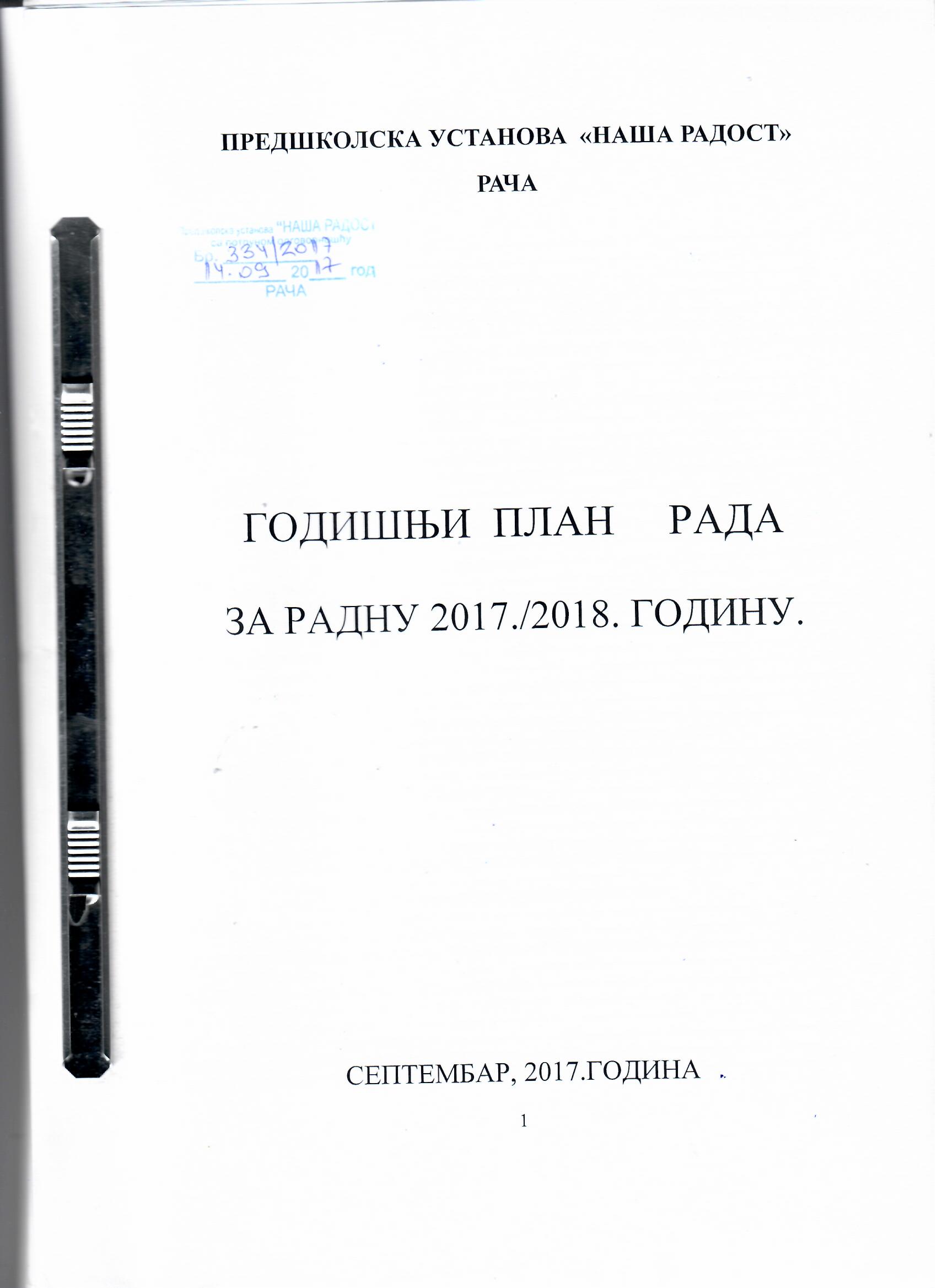 НА ОСНОВУ ЧЛАНА 36.СТАТУТА ПРЕДШКОЛСКЕ УСТАНОВЕ «НАША РАДОСТ»  И ЧЛ. 57. И 89.ЗАКОНА О ОСНОВАМА СИСТЕМА ОБРАЗОВАЊА И ВАСПИТАЊА («СЛУЖБЕНИ ГЛАСНИК РС.»БР.72/09,52/011, 55/13, 35/15, 68/15, 62/16),  УПРАВНИ ОДБОР НА СВОЈОЈ СЕДНИЦИ ОДРЖАНОЈ   ДАНА 14.9.2017 . ГОДИНЕ ДОНОСИ:ГОДИШЊИ   ПЛАН  РАДАПредшколске установе «Наша радост» у Рачи,за радну 2017./2018.годинуIУВОД1.1.ПОЛАЗНЕ ОСНОВЕГодишњиплан представља основни радни инструмент предшколске установе којим се обезбеђује синхронизована, рационална и ефикасно организована делатност свих учесника у раду на васпитно-образовним активностима у току године.Годишњим планом рада утврђује се време, место, начин и носиоци остваривања васпитног плана и програма.Годишњи план рада за радну 2017./2018. годину доноси се за периодод 01. септембра 2017. године до 31. августа 2018. године.Годишњи план рада Установе проистиче из Развојног плана, којим је планиран дугорочан развој Установе за период 2016-2020. год.Оквир и структура као и садржај Годишњег плана прописани су следећим нормативним актима :Закон о основама система образовања и васпитања, (Сл.гласник РС-бр.72/09,  52/011, 55/13), чл.4.Циљеви образовања и васпитањаОпште основе предшколског програма (Сл.гласник РС-Просветни гласник 14/16);Закон о предшколском васпитању и образовању(''Службени гласник РС''бр.18/10)Правилник о стандардима квалитета рада предшк. Установе (''Службени гласник РС'',   бр.7-12) Правилник о вредновању квалитета рада установе-Сл.Гласник РС бр9/12Правилник о стручно-педагошком надзору-Сл.Гласник РС бр.34/2012.г.Статут установеПравилник о организацији и систематизацији пословаЗакона у области социјалне и здравствене заштите;Развојни план установе 2017./2020.Извештаји о раду Предшколске установе  «Наша радост» у школској 2016./2017., односно на основу увида у реализацију Основа програма васпитно-образовног рада, реализација здравствено-превентивних активности, реализација процеса исхране и инвестиционог-текућег улагања на плану унапређивања услова рада у установи.Извештаји, записници, евиденција стручног усавршавања запослених;Потребе и интереси породице ( предлози и укључивање родитеља у  ВОР) ;Важећа подзаконска акта и другa нормативнa акта Установе.Пратећа педагошка и стручна документација и сл.Броја уписане деце, формираних васпитних група, броја запослених;Буџет општине Рача (делатност се финансира у складу са Законом );Буџет РС (финансирање припремног предшколског програма);Установа организује предшколско васпитање и образовање, негу, превентивно-здравствену заштитуиисхрану деце до поласка у школу. Годишњим планом рада утврђује се организација, распоред и динамика остваривања васпитно-образовних активности, утврђују носиоци тих активности, обезбеђује остваривање циљева и задатака као и евалуација појединих оперативних планова рада установе у целини.II  УСЛОВИ ЗА ОСТВАРИВАЊЕ  ДЕЛАТНОСТИУстанова је кадровски, материјално – финансијски оспособљена заобављање Законом утврђених делатности. То се види кроз организованост рада удомену васпитно-образовног рада, неге,здравствене, социјалне заштите иисхране као и у осталим активностима везаним зафункционисање Установе.2.1. Финансијска средстваСвоју делатност ПУ''Наша радост'' остварује  кроз обезбеђење средстава из:-општинског буџета : у висини од 80% у укупним трошковима, финансирање целодневног боравка трећег детета по Одлуци Скупштине општине Рача и финансирање боравка деце без родитељског старања и деце из материјално угрожених породица (корисници социјалне помоћи)-буџета Републике Србије: финансирање припремног предшколског програма као посебног дела предшколског програма који се остварује са децом у години пред полазак у школу;-уплата корисника услуга-родитеља;-осталих прихода ( донација, спонзорство...)2.1.1.Табела:Просторни услови радаУстанова у свом саставу има матични вртић и подручне објекте у : Доњој Рачи, Саранову и Великим Крчмарима.Располаже једном вртићком зградом која је саграђена 1989.год., а у којој се обавља васпитно-образовни рад са децом узраста од 2.-7.година и једном јасленом зградом, за децу узраста од 1-2. године.  Налази се у улици Радоја Домановића бр. 10. Први вртић је саграђен 1977.године и део тог вртића је касније реновиран  и наменски опремљен за  боравак  деце  јасленог узраста- јаслице.Техничка опремљеностУстанове  задовољавапотребе посла и омогућава његово несметано   и квалитетно обављање.Установа поседује:пројектор са платном, 2 лап-топа, 5компјутера, 6штампача, 1 фотокопир- скенер, 2фото апарата, дигитална камера, 1 телевизор, 10касетофона,1 мини линија, 1 таблет, 1 телефакс, 1 телефон.Опремљеност установе стандардном опремом је на солидном нивоу, али постоји потреба за даљим унапређивањем услова рада, посебно на сеоском подручју. Стање у коме се налазе објекти на терену захтева стално улагање на плану подизања безбедности и унапређивања услова живота.  Код планирања потребних финансијских средстава полази се од:-броја уписане деце -формираних васпитних група -броја запослених- материјалних трошкова, текућег и инвестиционог одржавања, набавке опреме,дидактичких средстава, потрошног материјала, исхране и других потреба Установедетаљно разрађених кроз финансијски план.На почетку планске године није могуће утврдити неопходна средства зафинансирањеукупне делатности Установе, као ни износ средстава на појединимизворима,а нарочито не износсредстава корисника јер она искључиво зависе одброја деце која буду обухваћена целодневним, односно припремним програмом.У циљу несметаног пословања настојати да се утврди:- економска цена,- сачини програм рационализације пословања,- обезбеде благовремено уплате корисника за услуге- и други послови који могу допринети успешнијем пословању.2.1.2. Објекти за децуУ саставу  ПУ ''Наша радост'' налази се Централни објекат (једини објекат у саставу установе који је наменски грађен) на територији Месне заједнице Рача, у којем се реализује програм васпитно-образовног рада у две јаслене групе, у четириваспитних група целодневног боравка и једна васпитна група полудневног боравка. Остали наши објекти се налазе у следећим местима: Доњој Рачи, Саранову и Великим Крчмарима, у којима се обавља васпитно-образовни рад са децом пред полазак у школу, у трајању од четири сата дневно. Мрежом припремног предшколског програма су обухваћена сва деца предшколског узраста. У договору са родитељима из оних места где има мање од петоро деце, деца су уписана у предшколску установу или у неком од подручних објеката.Установа ће у овој години организовати  васпитно-образовни рад у следећим објектима:2.1.3.Преглед наменски грађених објеката по врстама,броју, капацитетуповршини и адреси  Укупно:               82002.1.4.Преглед других простора за рад са децомУкупно:44Број васпитних група и број деце из табеле је очекиван и није коначан, а састављен је на основу приспелих молби.2.1.5.Преглед  укупног  броја објекта, број група, деце, површине објекта и дворишта2.2.  Потребе породице и деце у општиниЗа радну 2017./2018.годину, уписни рок је организован од 01.априла до 31.маја 2017.године. Родитеље смо информисали путем јавно објављеног конкурса, на локалној телевизији и путем писаног обавештења на паноу установе и општине. Други уписни рок биће расписан у октобру месецу у складу са могућностима, односно постојањем капацитета за пријем нове деце у односу на узраст.ПУ «Наша радост», својим програмом васпитања и образовања, обухвата укупно 244детета, узраста од једанаест месеци до поласка у школу. Установа има могућности да обухвати сву децу у општини Рача, јасленог и вртићког узраста, чији родитељи исказују потребу за целодневним и полудневним боравком. Број уписане деце на целодневном боравку је 172, а број деце који се пријавио за похађање четворочасовног ППП и полудневног боравка  је 72 и сва деца су примљена. Истичемо да смо децу овог узраста примали у току лета и да ћемо примати током године, те ће се овај број мењати.2.3. Објекти за припрему хранеПУ «Наша радост» има једну централну кухињу која је у саставу Установе. Кухиња је опремљена свим потребним уређајима, апаратима, посуђем и прибором за јело, мада постоји стална потреба обнављања опреме у складу са стандардима и нормативима.Исхрана деце  је организована према нормативима друштвене исхране Републике Србије за децу предшколског узраста, могућностима снабдевања на тржишту и потребама деце. Норматив исхране утврђен  је на основу следећих елемената: потребама за енергетском вредношћу оброка, хранљивим и заштитним материјама за одређени узраст и време боравка у установи. Безбедност хране која се припрема у установи је  на високом нивоу. Свака намирница која уђе у објекат мора да поседује атест с комплетном микробиолошком анализом. Јеловници  се састављају недељно, доступни су родитељима како би имали  свакодневни увид у врсте намирница које  деца добијају у вртићу. 2.3.1.Објекти за припрему хране: број, капацитет оброка, површина, адреса2.4.Финансијско-рачуноводствена и техничка службаУ саставу установе се налази и финансијска служба која обавља финансијско-рачуноводствене послове за потребе деце, родитеља, запослених и пословних партнера. 2.5.Стање опремљеностиУ Установи су за почетак радне 2017/2018.године, у циљу унапређивања услова за остваривање делатности, извршени следећи радови:- окреченерадне собе, кухиња и холови у централној установи и објектима на терену;- уграђен аспиратор у кухињи- хоблован паркет у јаслицама-купљенадечја постељина и  прекривачи;- набављена радна одећа и обућа за све запослене-купљене портикле (за децу јасленог узраста)-купљена стручна литература-купљени теписи заједну радну собу-преуређен пулт за пресвлачење деце за млађу и старију јаслену групу-опремање простора за боравак деце (дидактички материјал и играчке''Пертини'')-набављен гардеробер за канцеларију за васпитаче- купљени ормарићи за одлагање дечје гардеробе- адаптирана фискултурна сала у радну собу (направљен санитарни чвор)- преуређена канцеларија рачуноводства-израда дрвених кућица у дворишту и оградице за пешчаник-побољшање квалитета исхране- купљено је посуђе за исхрану деце-одржавање хигијене-огрев за грејну сезону (две цистерне лож уља и 15 метара дрва за припр.предшколске групе на терену). Установа и објекти у којима се реализује припремни предшколски програм су солидно опремљени дидактичким материјалом, али у наредној години ћемо и даље допуњавати радне просторије средствима за рад по приоритетима.Високи захтеви опремљености указују на значај и ефекте уређене  средине на васпитно-образовни рад. Зато наш  приоритетан задатак за следећу радну годину биће опремљеност вртића по предвиђеним стандардима. 2.6.  Задаци за унапређење услова за остваривање делатностиУ циљу унапређења квалитета услова рада неопходно је набавити додатну техничку опрему и   урадити  следеће  радове:фасадерске радове на централном објектуглетовање и кречење свих радних соба у објекту и на теренукотао за грејање установереконструкција оба улаза на централном објектуизградња и опремање новог објектаизрада пројекта и изградња оградеизрада пројекта и извођење радова на растерећењу главног разводног електро орманаизрада паравана за купатиладодатно опремање дворишта вртића (љуљашке – постављање еластичних гумених плоча) побољшати безбедност вртића( уградња видео надзора)проширење мреже видео надзоракуповина лаптопа, касетофона, микроталасне, телефонфаксанабавка радне одеће и обуће за запосленеуградња клима уређаја у свим радним собаманабавка машине за прање веша, набавка професионалног миксера, усисивача, ваљка за пеглањенабавка новог аутомобила изградња гараже За све васпитне групе је планирано континуирано опремање током целе године дидактиком према узрасту деце, играчкама, стручном литературом.Као и претходних година сукцесивно ће се замењивати дотрајали апарати потребни за функционисање установе.Реализацију овог плана ћемо спровести уз сарадњу са Оснивачем, али ћемо и активно настојати да конкурисањем пројектима обезбедимо финансирање и из других извора.2.7. Организација рада  икадровски услови:Установа  почиње са радом од 01.09.2017. до 31.08.2018.г., а рад ће се одвијати  свих 12 месеци у години, без прекида.У предшколској установи се организују редовни целодневни (9 -12 сати) и  полудневни програми (4-6 сати) предшколског васпитања и образовања.У радној 2017/18.години, радно време Установе за целодневни боравак деце биће организован од 5,30  до 16,00 часова, кроз различите облике. Основни облици рада са децом  су:2.7.1. ЦЕЛОДНЕВНИ (јаслице и обданиште)Обухват деце од  11 месецидо 2,5 године у јасленој групиОбухват деце од 2,5 до 7 година у обданишним групама2.7.2. ПРИПРЕМНИ ПРЕДШКОЛСКИ ПРОГРАМОбухват деце у години пред полазак у школу обављаће се кроз четворочасовни програм рада. Боравак деце у установи је организован од 9-13 часова, односно од 8-12 часова у припремним групама при основној школи.Ове школске године похађање ППП-а је обавезно за децу рођену од 1.марта 2011. до 28.фебруара 2012.године.За време боравка деце у вртићу организују се активности различитог карактера:усмерене, слободне, игра, рекреативне паузе, боравак насвежем ваздуху, доручак, ручак, ужина, поподневни одмор. Све активности које се планирају и реализују прилагођене су узрасту деце, потребама васпитне групе и чине режим дана установе.Установа реализује васп.-образовни рад у 11 васпитних група: 1 млађа јаслена група1 старија јаслена група1 млађа васпитна група1 средња васпитна група2 старије васпитне групе1 целодневна припремна предшколска група4четворочасовних припремних предшколских групаУ току зимског и летњег распуста, уколико се смањи присутност деце, организоваће се рад по принципу спојених група, а у складу са потребама деце и родитеља. Радно време у припремним  предшколским групама:- у Рачи  је 1 целодневна група, од 7-15 часова и организује се тако што се прати календар рада за школску 2017/2018.годину.- у Рачи 1 четворочасовна група од 9-13часова-  у 3 васпитне групе, при основним школама, радно време траје од 8:00-12:00 часова ,2.8Кадровски условиУ ПУ ''Наша радост'' је запослено 23 радниказа реализацију свих облика рада, утврђених овим Планом. Број васпитно-образовног и техничког особља  у складу је са прописима,1 директор, 16 радника на реализацији васп.-образовног рада, а остало је техничко особље.Квалификациона структура запослених  на реализацији васпитно-образовног рада је у потпуности стручно заступљенаУ Вртићу је запослено 13 радника на неодређено и 10  на одређено време, до краја школске године.Запослени се стручно усавршавају пратећи  Годишњи план стручног усавршавања и примењују новостечена знања у раду са децом2.8.1Структура запослених по стручној спреми и врсти радног местаНеопходно је продужити уговоре са 10 запослених, због квалитетног васпитно-образовног рада и несметаног функционисања установе.2.8.2.Распоред четрдесеточасовног радног временаНа основу члана 136. Закона о основама система образовања и васпитања (''Службени гласник РС'', бр.72/09, 52/11 и 55/13.) утврђује се норма непосредног рада васпитача са децом. Структуру и распоред обавеза васпитача у оквиру радне недеље утврђује установа Годишњим планом рада.Васпитачи у оквиру 40-часовне радне недеље обављају и послове:припреме за васпитно-образовни рад, послове везане за стално усавршавање и унапређивањевасп.-образовне активности,послове евиденције, сарадње са родитељима, остваривања културне делатности установе, учествовање у раду стручних органа, тимова и других активности вртића2.8.3. Структура четрдесеточасовне радне седмице запосленихВаспитачи и медицинске сестре васпитачи у целодневном боравку30 сати непосредног рада са децом,3 сата програмирања и припрема за ВОР2 вођење педагошке документације2 сата стручног усавршавања, рад у стручним органима,0,5 сати сарадње са породицом 0,5 сати сарадња са друштвеном заједницом1 сат ангажовања у реализацији културних и рекреативних послова1 сат остали послови предвиђени годишњим планом установе.Васпитачи у полудневном боравку20 сати непосредног рада са децом5 сати припремање и планирање ВОР-а5 сати вођење педагошке документације0,5 сати сарадње са породицом0,5 сарадња са друштвеном заједницом2 сата стручног усавршавања, рад у стручним органима5 сати израда средстава за васп. – образовни рад и уређење простора установе1 сат Ангажовање у реализацији културних и рекреативних програма1 сат Остали послови предвиђени годишњим планом установеIII  ПОНУДА ПРОГРАМАПредшколским васпитањем и образовањем, обезбеђује се право сваког детета да се укључи у институционализован облик васпитно-образовног рада, задовољавање развојних потреба деце, потреба породице и друштва. ПУ''Наша радост''остварује различите програме прилагођене  одређеним старосним групама деце.Планирање васпитно-образовног рада на  предшколском узрасту одвијаће се у оквиру Општих основа предшколског програма и то по моделу А, јер је то избор свих васпитача. Планирање ВОР-а је тематско, јер главне карактеристике овог начина планирања су: потребе и интересовања деце, ''животне теме'' као и циљеви васпитно-образовног рада.3.1.Општи циљеви свих програма су:Индивидуалност, самосталност, очување здравља и подстицање телесног развоја детета, креативност, друштвеност, емоционална стабилност и свест о себи, стицање знања и умења.3.2. Програм неге и васпитања деце узраста до 3 годинеПредшколска установа ''Наша радост'' васпитање и негу деце до 3 године реализује у двејасленегрупе,  полазећи од Општих основа предшколског  програма у раду са децом узраста до три године.  3.2.1.Јасле у РачиМлађа јаслена група:Медицинске сестре–васпитачи:Јелена ТимотијевићАлександра Спасић(радник на трудничком боловању)Старија јаслена група:Медицинска сестра-васпитач:Љубина ТраиловићВаспитач:Ивана ЦветковићОсновни задаци су:очување и унапређивање здравља деце, кроз активности превентивно здравствене заштите;неговање, подстицање и оплемењивање спонтаног развоја детета, кроз различите облике активности и игре;уважавање специфичности узраста и индивидуалних потреба детета;стварање повољне социјално емотивне климе и структуирање васпитне средине која задовољава потребе и мотивише дете; стварање што интензивније сарадње са породицом; неговање професионализма у радуЦиљ неге иваспитног рада са децом до три године јесте стварање повољне васпитне средине прилагођене деци овог узраста, која ће подстицати дечји развој.Приликом остваривања циљева васпитања и неге полази се од спонтаних израза детета и поштују се његове способности у откривању света око себе.Поред основних задатака васпитно-образовног рада треба реализовати и задатке који се тичу неге, физичко-моторичког, сензорног, емоционално-социјалног и интелектуалног развоја. Улога сестре васпитача је да свакодневно у комуникацији са децом пружа негу, пажљиво посматра и ослушкује спонтане изразе детета подржавајући га полазећи од васпитних задатака, а користећи предложене програмске садржаје. Предложени програмски садржаји могу се мењатиу зависности од потреба деце овог узраста, интересовања, развоја, средине,  и сл.У програму рада на овом узрасту води се рачуна о јединствености процеса неге и васпитног рада, уз поштовање карактеристика фаза дечјег развоја, потребе и интересовања деце. Режим дана је флексибилан и зависи од узраста деце, периода дана и од дечјих индивидуалних потреба. И ове радне године мед.сестре-васпитачи ће радити на структуирању простора по центрима интересовања, реализовати програмске садржаје, спровести програм адаптације у сарадњи са породицом и пратити ефекте оваквог рада.План адаптације:Адаптација ће се одвијати у трифазе:Полазећи од званично важећег програма сестре васпитачи ће у свом раду користити следеће приручнике:  ''Корак по корак 1'',''Корак по корак 3'', ''Активности за рад са децом до 3 године'' - приручник и другу стручну литературу.На овом узрасту је веома значајно очување и унапређивање здравља деце и правилног развоја.Због тога је неопходно обезбедити сталну сарадњу  са лекаром-педијатром и редовну здравствену контролу деце.3.2.2.Програм неге и васпитања деце узраста од 11 месеци до 2,5 годинеАктив за јаслени узраст обухвата медицинске сестре васпитаче које раде са децом до три године, сестру  на ППЗ и васпитача који ради у старијој јасленој групи. Бави се свим важним питањима васпитања, неге и здравствене заштите у раду са децом до три године.Активности у оквиру овог актива остварују се организовањем састанака, радионица, разменом искустава...У сарадњи са васпитачима, директором, динамиком предвиђеном  Планом рада актива, донета је:ПОНУДА ПРОГРАМА ВАСПИТНО-ОБРАЗОВНОГ РАДА ДЕЦЕОД 11.МЕСЕЦИ ДО 2,5ГОДИНЕIV  ПРОГРАМ ПРЕДШКОЛСКОГ ВАСПИТАЊА И ОБРАЗОВАЊА ДЕЦЕ  ОД 2,5 ГОДИНЕ ДО ПРИПРЕМЕ ЗА ШКОЛУ - ЦЕЛОДНЕВНИ БОРАВАК4.1. Реализација програмаПредшколска установа ''Наша радост'' програм предшколског васпитања и образовања од 3 године до укључивања у програм припреме у школу реализоваће у четириваспитне групе:1 млађа  васпитна група, (деца узраста од 2,5-3,5 године);1 средња  васпитна група,  (деца узраста од 3,5-4,5 година);2старије васпитне групе, ( деца узраста од 4,5-5,5 година)Млађа васпитна група:- Бојана Петровић - васпитач-Сузана Којадиновић– васпитачСредња васпитна група:- Оливера Толић -васпитач- Сања Пејчић - васпитачСтарија васпитна група:- Милица Илић-васпитач- Зорица Лабовић –васпитач- Љубина Јевтић - директор У креирању Програма, по ком ће се радити, учествују сви васпитачи уз коришћење знања и вештина, а у складу са Општим основама предшколског  програма. Избор модела  програма препуштен је васпитачима, а  Установа подржава оба модела ''А'' и ''Б''. Сваки васпитач креира програм рада за своју групу зависно од добијених резултата  праћења и посматрања деце, њихових потреба и интересовања, састава групе и осталих специфичности за које васпитач процени да су важне да се уврсте у програм рада са децом. Задатак васпитача је да уважи и специфичности локалне средине, као и да кроз сарадњу са родитељима уважи и њихове потребе и сугестије.У богаћењу дечјег искуства и подстицају развоја деце, планирају се посебни задаци, садржаји и активности у оквиру:-игре;-сензорно-перцептивних активности;-социјално-емотивних односа;-музичко-ритмичке активности;-графичко-ликовне активности;-интелектуалне;-језичке активности;-активности драматизацијеИ ове радне године васпитачи ће у свом раду користити сва расположива  знања која су стекли током многобројних  едукација последњих година, што и јесте сврха стручног усавршавања и то на начинда то буде у интересу сваког појединачног детета, а у сарадњи са родитељима. Распоред дневних активности и време потребно за њихову реализацију одређује васпитач са децом зависно од  узрасних способности деце, њихових интересовања, потреба као и других специфичних услова рада. Задатак васпитача је да изврши  припрему, организује средину, понуди материјал и прихвати партнерски однос.У односу према деци, увек се треба ослањати на оно шта она могу, шта знају, гледати у њима потенцијале за даљи развој. Зато је важно да увек имамо у виду конкретно дете и његову животну ситуацију када постављамо циљеве васпитања.Посебан циљ - развој трајних својстава личности:-подстицај физичког развоја,-развој чулне осетљивости, -развој културно-хигијенских навика,-подстицај интелектуалног развоја, -перцептивних и сазнајних способности, -мисаоног процеса,-стварање пријатне и подстицајне атмосфере кроз музичко изражавање;-подстицање активног говора и богаћење фонда речи,-подстицај социо-емоционалног развоја,-развој осећања слободе у игри, -усвајање и изградња основних морално етичких вредности,-успостављање позитивне социо-емоционалне климе унутар групе,-неговање атмосфере заједништва и међусобног подржавања.ПОНУДА ПРОГРАМА ВАСПИТНО-ОБРАЗОВНОГ РАДА ДЕЦЕ УЗРАСТА 2,5-5,5 ГОД.V  ПРИПРЕМНИ ПРЕДШКОЛСКИ ПРОГРАМФункција припремног предшколског програма има основ у правима детета да расте и да се развија, у квалитетној васпитно-образовној средини која поштује његове специфичности, потребе и подстиче укупан психо-физички развој.Програм је допуна породичном васпитању зато што полази од потреба детета и породице као и права родитеља да активно учествују у васпитању свог детета.Реализација припремног предшколског програма доприноси програмском и организационом повезивању предшколске установе и школе, а све у циљу  лакшег преласка детета из једног система у други.Како је припрема детета за полазак у школу  процес који се одвија током читавог предшколског периода, припрема за школу схвата се као прилика за активно упознавање света око себе, других људи и самога себе.Непосредни циљ припремања за школу је да се допринесе дечјој зрелости и готовости за живот и рад  који их очекује у основној школи. Овај циљ се остварује у контексту општег циља предшколског васпитања стварањем услова подстицаја за развој и грађење искуства, вештина као и основа за будуће облике учења, сазнања и понашања,Под појмом зрелост или готовост за школу подразумева се ниво психичког и физичког развоја који ће детету омогућити да одговори на захтеве који му се постављају у школи.Општа припрема за школу јесте припремање деце за  даљи живот и рад, а самим тим за даљи развој и образовање. Општа припрема се остварује током читавог боравка у вртићу, развијањем спремности за комуникацију и сарадњу, правилним односом према раду, усвајањем одређених норми и правила понашања, отвореност према искуству и креативности.Поред опште припреме у предшколској установи се реализују  активности и садржаји којима се доприноси:навикавању детета на разноврсне покрете руком и телом, сналажење у времену и простору, навикавање на рад у групи, комуникација и кооперативна сарадња са вршњацима, рад са различитим материјалима, самосталност и одговорност, подстицање креативности, решавање логичко-математичких проблема.5.1. Васпитно-образовни циљеви у години пред полазак у школуПрипремни предшколски програм одвија се у складу са општим начелима васпитно-образовног рада, а специфични циљеви односе се на важне аспекте припреме за полазак у школу:- Подстицање осамостаљивања представља подршку развоја способности детета да се брине о себи, да се сналази у социјалном окружењу и изграђује радне навике, да само истражује, иницира и доноси одлуке, развија способност изражавања и самоизражавања. Улога одраслог је да ствара ситуације у којима ће дете имати могућност за самостално обављање активности.- Подршка физичком развоју обухвата подстицање дечјег раста и развоја, потребе за кретање и активношћу. Деци се омогућава да  упражњавају физичке активности које доприносе развоју различитих вештина, развијају координацију, активирају крупне мишићне групе, уче моторичке игре са правилима. Улога одраслог је пажљиво бирање активности које доприносе физичком расту и развоју- Јачање социо-емоционалног развоја представља подршку позитивне слике о себи као основ самопоуздања, социјалних сазнања и вештина. Улога одраслих је да приже подршку детету да се успешно интегрише, да остане равноправни члан групе у којој ће моћи да задовољава и развија своје потребе и уважава потребе других, као и да исказује своја осећања, да препозна осећања других и адекватно реагује на њих.- Подршка сазнајном развоју односи се на развој интелектуалних функција:мишљења, говора, памћења, опажања, маште и сл. Улога одраслих је да експериментише, открива нове везе, анализира их и испитује. Такође, потребно је да га уводи у активност, подржи у избору, да својим ставом омогући концентрисан и и истрајан рад.- Неговање радозналости представља уважавање и подстицање дечје радозналости, потребе за сазнањем и проширивањем искуства. Потребе детета да активно истражује, преиспитује ново, васпитач треба да подржи, прихвати, разуме и уважи понудом богате подстицајне средине.- Поштовање индивидуалности и подстицање креативностиСвако дете је јединствена личност која има свој темпо развоја, своје потребе, стил учења и себи својствен начин доживљавања и изражавања. Дете поседује стваралачке потенцијале, користи различите начине за изражавање спонтаних стваралачких способности. Задатак одраслих је да уважи индивидуалност сваког детета, пружајући му прилику да кроз игру и активности изрази своје стваралачке потенцијале у говору, драми, музици, цртању, вајању, плесу, графици и сл.Васпитно-образовни задаци у години пред полазак у школу операционализују се кроз организоване активности уз одговарајуће садржаје и одређену динамику реализације. Операционализација глобалног програма је флексибилна и врло је важно да буде прилагођена групи деце и тиме одражава своју аутентичност (у односу на структуирање простора и материјала, временске организације, формирања група и сл.5.2. Задаци на реализацији Основа  програма васпитно-образовног рада са децом  у припремном предшколском програму:-Развој логичко-математичког мишљења код деце,-Комуникативна и стваралачка употреба говора,-Развој креативности код деце,-Развој социјалног сазнања и комуникационих вештина,-Припрема деце за полазак у школу,-Спортске игре,-Развој еколошке свести код деце,-Упознавање деце са обичајима наше културне баштине-Сарадња са породицом.Реализација постављених задатака засниваће се на тимском раду, професионалном односу, разноврсној понуди акредитованих програма и перманентној едукацији реализатора васпитно-образовног процеса.Сви наведени задаци биће реализовани на нивоу Установе, кроз рад стручних актива. Активи узрасних група, нарочито актив припремних група, функционисаће према устаљеном плану.5.3. ПРИПРЕМНИ ПРЕДШКОЛСКИ ПРОГРАМ - ЧЕТВОРОЧАСОВНИУ  објектима на територији општине:СарановоВаспитач:Милица Маринковић (васпитач на трудничком боловању)Васпитач: Наташа Лугавац Доња РачаВаспитач: Ана ЂурђевићВеликоКрчмареВаспитач: Данијела ЧакаревићРачаВаспитач: Маријана НиколићПредшколска установа у Рачи организује припремни предшколски програм у трајању од 4 сата дневно,  сваког дана. Обавезан је за сву децу узраста од 5,5 до 6,5 годиначиме се обезбеђују услови за проширивање социјалног и сазнајног искуства, ублажавајући тако социо-културне разлике и донекле обезбеђујући једнак старт за сву децу.Полудневни припремни предшколски програм  остварује се у 4припремне предшколске групе, 1 у Рачи и 3 у околним месним заједницама, а укупан број деце  обухваћене припреним програмом је 44.Због малог броја деце у неким местима, (мање од петоро), није могуће отворити припремне предшколске групе па су деца уписана у издвојеним објектима у Саранову, Д. Рачи и В.Крчмарима и у предшколској установи у Рачи.5.4. ПРИПРЕМНИ ПРЕДШКОЛСКИ ПРОГРАМ-ЦЕЛОДНЕВНИПредшколска установа– РачаВаспитач:Наташа ПавловићПрограм припремног предшколског васпитања и образовања  у целодневном трајању остварује се у једној припремној предшколској групи у Рачи.Тимови састављени од васпитача који реализују припремни предшколски програм, израдили су предлог Годишњег плана припремног предшколског програма.Понуда програма васпитно-образовног рада за децу узраста 5,5-6,5 годинаПоред наведених активности важно је радити и на побољшању стручног кадра. То се може постићи организовањем редовних стручних састанака, посећивањем едукативних семинара и набавком стручне литературе за све категорије запослених.5.5. ЕкскурзијаУ јуну ће се са децом свих узрастаи родитељима организовати једнодневна екскурзија.Полазак је у 9,00 часова испред вртића. Повратак до 18,00 часова.ЕКСКУРЗИЈАУколико буде интересовања и за друге облике рада Установа ће изаћи у сусрет родитељима и исте организовати (рекреативна настава у природи – зимовање, летовање ...). Посебна пажња ће се обратити да организација ових активности буде у складу са економским могућностима родитеља, како би смо омогућили да што већи број деце користи овај тип услуга.VI ТАБЕЛАРНИ ПОДАЦИ СА УКУПНИМ БРОЈЕМ ДЕЦЕ СВИХ ОБЛИКА РАДА6.1. Целодневни и припремни предшколски програмVII  ПРОГРАМ  ЗДРАВСТВЕНО-ПРЕВЕНТИВНОГ РАДА И НЕГЕ7.1.Медицинска сестра на ПЗЗ-Гроздијанка МирковићПревентивна здравствена заштита има за циљ обезбеђење оптималних услова за нормалан физички, интелектуални и психосоцијални развој деце од 11месеци до 7 година. Акценат се ставља на исхрану, негу, хигијену, стицање одговарајућих културних навика, праћење напредовања и развоја деце, редовно праћење телесне тежине и висине. Вођење документације везано за здравље деце упитницима за родитеље.брига о правилној исхрани децеунапређење личне хигијене деце (значај хигијене руку, употреба течног сапуна са дезинфекционим средством као и папирних убруса)брига да у Установи бораве само здрава децапроветравање просторија, одржавање оптималне температуре и влажности ваздухаредовна дезинфекција играчака и простора у ком деца боравесанитарни преглед радника на сваких 6 месециобавезно доношење лекарске потврде приликом доласка у Установумотивисање родитеља на активну сарадњу у циљу унапређивања здравља деце: панои, предавања, плакати, родитељски састанци и радионице.	Основне делатности наше Установе је заштита, чување и васпитање деце узраста 1 до 7 година. Установа је у обавези да организује квалитетну и континуирану превентивну План и програм здравствено – превентивног рада за радну 2017./2018.годинуVIIIИСХРАНА ДЕЦЕ, БРОЈ И  ВРСТА ОБРОКАКуварица: Светлана СтевановићСервирка:Лидија ЧоходарМед. сестра на ПЗЗ:Гроздијанка МирковићУ Предшколској установи « Наша радост» програм исхране је важан део превентивног програма.Исхрана деце ће се одвијати у складу са Правилником о нормативу друштвене исхране у установама за децу. Циљеви правилне исхране: -Обезбедити исхрану по препорученим физиолошким нормама у циљу уношења свих неопходних састојака у односима који су повољни за искоришћавање у организму- Правилна исхрана омогућава деци правилан раст, развој, очување и унапређење здравља, спречава болести и подиже биолошки потенцијал, неопходан за обезбеђење континуираног процеса формирања здравог човека Стручно организовање и пружање правилне исхране представља значајан задатак и важан вид дечје заштите.Структуру дневне исхране чиниће одговарајући број оброка који се разликује од узраста и времена боравка детета у вртићу. Деца  у  полудневном боравку  имаће један  оброк дневно,а објекти  у сеоским  срединама обезбеђиваће ужину преко школа. Сваког дана деца на целодневном боравку имаће 3 оброка дневно: доручакручакужину8.1. Дневно припремање и сервирање хранеЈеловници  се састављају недељно, доступни су родитељима како би имали  свакодневни увид у врсте намирница које  деца добијају у вртићу. За припремање оброка користити намирнице првокласног квалитета водећи рачуна да се при припремању оброка сачува биолошко хранљива вредност намирница.У кухињи ће се сваког месеца радити интерна бактериолошка контрола намирница, узимаће се брисеви са посуђа, радних површина, руку радника запослених у кухињи. Контролу квалитета припремљеног оброка, енергетске вредности сваког оброка појединачно два пута годишње.Контролу припремљених оброка и брисева обављаће , као и до сада, ГЗЗЈЗ из Крагујевца. Осим њих вршиће се свакодневна интерна контрола од радника који су задужени за ове послове.У предшколској установи исхрана се прилагођава потребама дечјег организма, а истовремено се формирају позитивне навике код деце. Исхрана ће имати и васпитну улогу. Посветиће се пажња развијању програма '' Здрава храна''.8.2.Програм исхране-Организовати и спроводити стручно планирану хигијенску исхрану свих корисника (правилна,биолошки исправна, да задовољава дневне потребе организма, гастрономски прихватљива по изгледу, укусу...)-Планирање и праћење исхране и вођење евиденције о томе-Поштовање правилника о нормативу друштвене исхране деце у установама-Наставити и унапредити сарадњу са Градским заводом за јавно здравље-Крагујевац-Сарадња са стручним институцијама које се баве унапређењем исхране-Побољшање услова рада објекта-Континуирани   рад на унапређењу исхране          IXСАРАДЊА СА ПОРОДИЦОМСарадња између предшколске установе и породице је од највећег значаја за остваривање циљева васпитно-образовног рада и полази од становишта да породица има кључну улогу у животу детета. Породица је средина у којој дете добија подстицаје за развој, стиче прва искуства о себи и свету који га окружује.Предшколско васпитање и образовање је наставак породичног васпитања и због тога је отворено за родитеље, њихове потребе, идеје, утицаје, укључивање и учешће.Дете учи на основу животног искуства и да би стварало целовиту слику о животу, неопходно је укључивање родитеља у живот и рад вртића.Сарадња са породицом треба да се гради на темељу партнерског односа у којем ће се неговати поверење и комуникација, уз обострану размену информација и сазнања.веспитаПлан сарадње са породицом за радну 2017./2018.годинуУ току радне године одржати два општа  родитељска састанка, на нивоу Установе,  на којима ће бити заступљене различите теме. На родитељским састанцима упознати родитеље сапонудом програма и услуга,ритмом  дана у вртићу, са процесом адаптације детета, са понашањем деце у установи, са процесом васпитно-образовног рада, као и са другим темама везаним за организацију дечјих манифестација, зимовања и сл.Период адаптације је посебно важан период у процесу прилагођавања детета на нову средину и из тог разлога се пажљиво планирају активности које детету омогућавају лакши боравак у групи. Активности које у том смислу сестре и васпитачи реализују, спадају пре свега у домен сарадње са родитељима. Кроз индивидуалне контакте, родитељске састанке, поделу штампаног материјала и сл. Циљ је упознавање родитеља деце која крећу у вртић, са оним што чини живот и рад у јаслама и вртићу, као и потребне припреме за укључивање деце у колектив.У току радне године свака васпитна  група успоставиће тесну сарадњу са родитељима, ради њиховог укључивања у васпитно образовни рад.	У том циљу упознати родитеље са новим Основама програма васпитно образовног рада и улогом родитеља у његовој реализацији. У сарадњи са родитељима у свим радним собама организовати центре дечјег интересовања.У септембру организовати свечани пријем деце и родитеља у предшколску установу.У свим васпитним групама извести анкету за родитеље  из које ћемо знати шта родитељи желе и очекују од предшколске установе у васпитању и образовању њихове деце. У сарадњи са родитељима васпитачи ће креирати садржај васпитно-образовног рада.Посета породици спада у облике сарадње који дају добре резултате за успостављање заједничких интереса родитеља и васпитача на образовање детета. Увидом у породичне односе васпитач боље разуме  социјалне интеракције унутар  породице између родитеља и деце, што се често доводи у везу са адаптацијом детета на вртић и његовим социјалним понашањем.Благовремена информисаност родитеља о планираним активностима, омогућиће нам да  укључимо већи број родитеља у реализацијупланираних активности.Рад ће се одвијати по принципу радионица. Отворићемо врата радних соба, искористити све просторије вртића, како у згради тако и у дворишту.	Ово су само неки могући видови сарадње родитеља, деце и васпитача. У току реализације овог програма вероватно ће доћи и до извесних промена, а то је ствар договора наших заједничких дружења, а све у циљу стварања подстицајне и пријатне атмосфере у установи.XСАРАДЊА СА ДРУШТВЕНОМ СРЕДИНОМЛокална друштвена заједница има посебну улогу у стварању одговарајућих услова за успешно остваривање циљева институционалног васпитања и образовања предшколске деце, њихов већи обухват и задовољавање разноврсних потреба, као и стално усавршавање основних и пратећих делатности предшколске установе. И ове школске године наставиће се сарадња са основном школом, Домовима културе по местима, Домом здравља, библиотеком, месним заједницама, предузећима, установама, занатлијама и друго.План сарадње са друштвеним и културним институцијамаза радну 2017/2018.годинуXI ГОДИШЊИ ПЛАН  КУЛТУРНИХ И ЈАВНИХ МАНИФЕСТАЦИЈАКултурна и јавна делатност у својој суштини представља манифестацију целокупног васпитно-образовног рада који се остварује у предшколској установи.Предшколска уастанова је значајан фактор преношења културног утицаја на друштвену средину, тј. долази до узајамног деловања средине на вртић и вртића на средину. Ту активну интеракцију вртић остварује кроз програме сарадње са организацијама и институцијама културе (позоришта, домова културе, разне секције-фолклор, спортскадруштва ...) и родитељима. Основни циљ ових активности је организовано деловање  вртића на средину као и обратно.ПЛАН АКТИВНОСТИ ЗА ДЕЧЈУ НЕДЕЉУ:''Дечја права'',''Буквар дечјих права''- Упознавање деце са значајем дечје недеље и њиховим правима иотварање изложбе дечјих ликовних радоваПредстава ''Још само данас у вашем граду'' ''Маскенбал'' и цртање по асфалту (хамеру)Деца – деци (васпитачи и деца спремају представице)Спортски дан у дворишту установеПолазећи од програма васпитно-образовног рада и сарадње са друштвеном средином у  радној 2017/2018. години, организоваће се културне и јавне манифестације  по следећем плану : План сарадње са културним и јавним институцијамаза радну 2017./2018.годинуXIIСАРАДЊА СА ОСНОВНОМ ШКОЛОМИнституционално васпитање и образовање не би требало да се ограничи само на деловање фактора унутар предшколске установе, већ да поведе рачуна и о онима који утичу на дечји развој и учење паралелно са установом или се на њу настављају. Свакако,  циљеви васпитно образовног рада  у предшколском узрасту су припремање деце за школу,па  зато школа представља  важну карику будући да је један од кључниох фактора који утичу да се резултати постигнути у предшколском узрасту одрже и послуже као основ за за даљи развој и учење.Основни захтев за успешну сарадњу  је да она мора бити обострана и двосмерна. Школа треба да буде припремљена да прихвати децу из предшколске установе исто колико и установа да припреми за школу. Сарадња треба да се одвија на свим нивоима, почев од директора установе и школе, преко педагошко-психолошких и других служби, васпитача и учитеља, све до предшколске деце и ученика. Такође је неопходно и активно укључивање родитеља у ову сарадњу, као кључних фактора без којих није могућ потпун успех ни у једној акцији која се одвија у васпитно-образовним институцијама.Могућности  за сарадњу су врло разноврсне, као и облици сарадње. Потребно је бар једном годишње окупити учитеље, васпитаче и родитеље деце која полазе у школу, ради међусобног договора и упознавања родитеља са организацијом рада у школи, школским захтевима, и сл. То може да буде завршна свечаност у установи на којој се деца испраћају у школу, затим нека школска приредба што ће скупу, поред радног, дати и свечани карактер.Неопходни су што чешћи контакти између учитеља и васпитача, што је нарочито погодно када се вртић и школа налазе у близини. Они треба да се упознају са програмима које остварују, садржајима и методама припремања деце за школу, као и успостављању континуитета између начина живота и рада на какав су деца навикла у предшколској установи и онога што их очекује поласком у школу.Нарочито је значајно мешање деце различитих узраста за богаћење и развој социјалних искустава, подстицај стваралаштва, преношења знања, вештина и сл. Децу зближавају заједничке активности као што су: излети, прославе, одласци у позориште, акције уређења дворишта и прилика да се на заједничком послу сретну учитељ и васпитач.Требало би размотрити и могућности заједничког коришћења објеката и средстава којима располажу вртић и основна школа.Посебну пажњу посветићемо дечјим родитељима који имају веома значајну улогу у унапређењу сарадње вртића са основном школом.  12.1. Начини сарадње:Сарадња наше установе и школе ће се заснивати на следећим активностима:Заједнички састанци актива припремних група и учитеља првог разредаПосета будућих ђака школи, договор са њиховим родитељима;заједничко коришћење просторија, терена, инвентара и сл.заједнички излети, приредбе, дечје манифестације;заједнички одласци у позориште, учешће на прославама, свечаностима, изложбама, разним такмичењима и сл.сарадња са педагогом основне школе ( консултације, родитељски састанци, тестирање зрелости деце за полазак у школу, итд.)Заједнички састанак васпитача и учитеља са родитељима деце која полазе у школудружење и међусобно упознавање будућих и садашњих првака, родитеља, васпитача, учитеља. Иницијатори и координатори свих облика сарадње су директори, васпитачи и учитељи .Наведени начини сарадње свакако не исцрпљују све могућности сарадње између предшколске установе и школе, што највише зависи од конкретних услова и могућности  које треба заједнички размотрити и договорити се о њима.Када се говори о сарадњи предшколске установе са  основном школом, треба посебно нагласити какву улогу у вези са њеним унапређењем  имају родитељи  деце.План сарадње са Основном школом за радну 2017./2018.годинуXIIIОРГАНИ  УПРАВЉАЊА  ПРЕДШКОЛСКЕ УСТАНОВЕ13.1. УПРАВНИ ОДБОРУправни одбор је орган управљања у предшколској установи, који  је именован 30.12.2016.год., на мандатни период од  четири године. Управни одбор ПУ «Наша радост» у протеклој години имао је девет чланова, укључујући и председника:Чланови Управног одбора: а) Представници ОснивачаНебојша Радосављевић -председник УОВесна Стојиловић- чланКатарина Марковић-чланб) Представници Установе1.Милица Илић- члан2.Маријана Николић - члан3.Бојана Петровић- чланв) Представници родитељаПредраг Милошевић- чланОливера Лапчевић Срећковић -чланМарија Савковић- чланСви чланови ову функцију обављају волонтерски.Управни одбор:Доноси Предшколски програм, Развојни план, Годишњи план рада и усваја извештаје о њиховом остваривању, вредновању и самовредновању.Доноси Статут, Правила понашања у установи и друге опште акте и даје сагласност на Правилник о организацији и систематизацији послова;Утврђује предлог финансијског плана за припрему буџета Републике;Доноси Финансијски план установе, у складу са законом;Расписује конкурс и бира директора;Разматра задатке васпитања и образовања и предузима мере за побољшање услова рада и остваривање васп.-образовног рада;Доноси План стручног усавршавања запослених и усваја извештајеОдлучује по жалби, односно приговору на решење директора;Обавља и друге послове у складу са законом, актом о оснивању и статутом.Управни одбор доноси одлуке већином гласова укупног броја чланова.Седницама Управног одбора присуствује и учествује у њиховом раду председник Синдиката у вртићу, без права одлучивања.ПЛАН  РАДА УПРАВНОГ  ОДБОРАXIV   ОРГАНИ РУКОВОЂЕЊА14.1.Директор руководи радом установе и одговоран је за законитост рада и успешно обављање делатности установе.Основне функције директора вртића су:ПланирањеОрганизовањеКадровиРуковођењеКонтрола14.1.1.Планирање и програмирање рада вртића-     Давање смерница за израду планова у складу са потребама развоја установе;-     Организација и координација рада извршилаца у свим фазама планирања-Обављање консултације са васпитачима и достављање неопходне документације и потребне податке за израду плана;-Израда предлога Годишњег плана рада установе-Израда Предшколског програма установе-Израда плана и програма рада директора  14.1.2.Организациони и материјални задаци-Анализа   кадровске и материјалне припреме за  почетак радне године-Рад на унапређењу материјално финансијског пословања-Учествовање у изради финансијског плана установе-Праћење трошкова финансијских средстава и анализа финансијског пословања-Организовање пописа инвентара на крају календарске године14.1.3. Педагошко-инструктивни и саветодавни рад-Увид у оперативне планове и радне књиге васпитача-Увид у дневно остваривање резултата рада васпитача -Увид у вођење педагошке документације-Саветодавни рад са васпитачима и другим радницима  14.1.4.Стални послови и радни задаци-Остварује увид у дневну организацију рада вртића-Посета активностима ( најмање два пута  у току радне, школске године)-Учешће у раду Стручних актива-Припремање материјала за стручне органе и Управни одбор-Рад на развијању међуљудских односа у колективу-Радна унапређивању педагошке и друге документације-Праћење прописа и  Закона-Праћење стручне, педагошке и друге литературе-Присуствовање састанцима, саветовањима и семинарима ван установе-Сарадња са службама Министарства просвете-Свакодневни пријем родитеља и сарадника-Сарадња са предузећима-Рад на унапређењу васпитно-образовне праксе-Континуирана едукација запослених-Сарађује са Министарством просвете Републике Србије, саветником за предшколско васпитање и образовање, Скупштином општине, учествује у раду на састанцима  директора на нивоу Округа. -Врши набавку  потребног дидатичког матријала и стручне литературе.  -    Планира  стручно усавршавање запослених. -  Извршава и прати реализацију одлука Управног одбора и редовне подноси извештаје о раду истом. -   Прати понашање радне дисциплине и правилног коришћења радног времена. -   Решавати текуће проблемеПЛАН РАДА ДИРЕКТОРАЗА РАДНУ 2017./2018. ГОД.XVСТРУЧНИ ОРГАНИ ПРЕДШКОЛСКЕ УСТАНОВЕСтручни органи Предшколске установе «Наша радост» су :васпитно-образовно веће стручни активи васпитача и медицинских сестара васпитачаактив за развојно планирањепедагошки колегијуми тимови15.1.ВАСПИТНО-ОБРАЗОВНО ВЕЋЕ чине васпитачи и медицинске сестре-васпитачи које остварују васпитно-образовни рад и негу деце у вртићу. Радом Већа руководи директор.Васпитно-образовно веће бавиће се  организационим питањима рада са децом, програмом и извештајима, организацијом рада за време летњег периода, зимског распуста, организација учешћа на различитим манифестацијама, организација стручног усавршавања.План садржаја програма рада васпитно-образовног већа у радној 2017./2018.години15.2. СТРУЧНИ АКТИВИ за реализацију и  унапређење квалитета васпитно-образовног рада могу се формирати по узрастима или другачије у складу са процесом васпитно-образовног рада. Активи формирани по узрастима чине васпитачи реализатори васпитно-образовног рада.Током септембра месеца сачиниће свој План рада. План треба да садржи теме које ће се разрађивати, начин реализације (радионице, предавања, огледне активности и сл.), временску динамику и носиоце  реализације. Активи ће се одржавати прве и последње недеље у месецу, понекад и чешће, у зависности од потребе, а у складу са реализацијом  Плана рада установе за 2016/17.годину. 15.2.1.АКТИВ МЕДИЦИНСКИХ СЕСТАРА ВАСПИТАЧАчинемед. сестре које се баве  негом и  васпитањем деце до 2,5 године. Чланови су:-Јелена Тимотијевић–руководилац Актива-Љубина Траиловић- члан -Гроздијанка Мирковић-члан-Александра Спасић–члан (мед.сес.вас. на трудничком боловању)- Ивана Цветковић - чланАктив је планирао да се бави истраживањем своје праксе. На својим активима бавиће се следећим питањима:План и програмрада Актива мед.сестара васпитача за радну 2017./2018.год.15.2.2. АКТИВ ВАСПИТАЧА ЦЕЛОДНЕВНОГ БОРАВКАчине васпитачи који раде са децом узраста од 2,5 год. до 5,5 год.Чланови Актива целодневног боравка су:Сузана Којадиновић-васпитач, руководилац АктиваБојана Петровић-васпитач, чланМилица Илић-васпитач, чланЗорица Лабовић-васпитач, чланОливера Толић-васпитач, чланСања Пејчић-васпитач, чланПЛАН И ПРОГРАМ РАДА АКТИВА ЦЕЛОДНЕВНОГ БОРАВКА ЗА РАДНУ 2017./2018.ГОДИНУ15.2.3. АКТИВ ВАСПИТАЧА–РЕАЛИЗАТОРА ПРИПРЕМНОГ ПРЕДШКОЛСКОГ ПРОГРАМАКонцепција рада и деловања Актива васпитача припремног предшколског програма је усмерена ка унапређењу васпитно-образовног процеса који се одвија у припремним предшколским групама. Циљ рада Актива је да се кроз заједничку сарадњу и размену искустава васпитача постигне што квалитетнији васпитно-образовни рад, који је део обавезног деветогодишњег школовања, а остварује се у оквиру предшколског васпитања и образовања. Битан сегмент деловања Актива јесте праћење дечјег развоја и напредовања, информисање родитеља о напредовању деце и укључивање родитеља у васпитно-образовни рад као и развијање сарадње са друштвеном средином и школом.Припремни предшколски програм се у нашој установи реализује у 5 припремних група ( од чега су3 у сеоским подручјима). Чланови Актива васпитача- реализатора припремног предшколског програма су:- Маријана Николић-руководилац Актива-Ана Ђурђевић-члан-Данијела Чакаревић-члан-Наташа Павловић-члан-Наташа Лугавац-чланПлан и програм рада Актива реализатора ППП за радну 2017/2018.годину15.3.СТРУЧНИ АКТИВ ЗА РАЗВОЈНО ПЛАНИРАЊЕСтручни актив за развојно планирање чине представници васпитача, јединице локалне самоуправе и Савета родитеља.На предлог стручног актива за развојно планирање Управни одбор доноси Развојни план предшколске установе на период од 3-5 година.Развојни план установе је био донет на три године, од 2014. до 2017. У децембру месецу је израђен и усвојен нов Развојни план установе за период 2016./2020. год.Развојни план ПУ јесте стратешки план развоја установе који садржи приоритете у остваривању васпитно-образовног рада, план и носиоце активности, критеријуме и мерила за вредновање планираних активности и друга питања од значаја за развој установе. 	Чланови Тима за развојно планирање ПУ''Наша радост'' су:Љубина Јевтић -  директоркаБојана Петровић-васпитач, координатор АктиваМилица Илић-васпитач, чланЉубина Траиловић-мед. сестра васпитач, чланПредраг Милошевић – представник родитељаСлободан Павловић – представник локалне самоуправеAКЦИОНИ ПЛАН СТРУЧНОГ АКТИВА ЗА РАЗВОЈНО ПЛАНИРАЊЕОД СЕПТЕМБРА 2017.г.-ДО ЈУНА 2018.г.Област унапређења: ПП, ГП и РПЦиљ: У циљу доприноса квалитета планова и програма рада установе улључити све заинтересоване групеОбласт унапређења:Васпитно-образовни радЦиљ: Унапредити припрему евидентирања васпитно-образовног радаОбласт унапређења:Дечији развој и напредовањеЦиљ: Ситематско праћење и посматрање ставити у функцију програмирања вор-аОбласт унапређења:Подршка деци и породициЦиљ: Унапређивање родитељски компетенцијаОбласт унапређења: РесурсиЦиљ: Обезбедити простор за боравак деце у установи15.4.ПЕДАГОШКИ КОЛЕГИЈУМПедагошки колегијум чине руководиоци стручних актива,тима за самовредновање, сестра на превентивии директор. Његовим радом руководи директор.Своје активности остварује кроз састанке (једном месечно, по потреби и чешће) на којима се разматрају питања од значаја за функционисање Установе и остваривање делатности.У радној 2017./18. години педагошки колегијум ће радити у следећем саставу:Љубина Јевтић-  директорСузана Којадиновић-руководилац Актива васпитача целодневног боравкаЈелена Тимотијевић- руководилац Актива мед.сестара васпитачаБојана Петровић-руководилац Стручног актива за развојно планирањеМаријана Николић-руководилац Актива припремног предшколског програмаГроздијанка Мирковић-сестра на ПЗЗИвана Цветковић-руководилац Тима за самовредновањеРадиће се уобичајеном динамиком тј. састанци ће бити на месечном нивоу, а са следећим орјентационим програмом:План рада Педагошког колегијума за радну 2017./2018.годину15.5.ТИМОВИ15.5.1.ТИМ ЗАИНКЛУЗИВНО ОБРАЗОВАЊЕОснован је у циљу постизања ефикасности и квалитета васпитно-образовног рада са децом, а у складу са Законом о Основама система образовања и васпитања. Тим чине: васпитач детета са сметњама у развоју, родитељ детета и  мед. сестра на превентиви. По потреби се укључују стручњаци различитих профила који додатно раде са дететом индивидуално. Чланови инклузивног тима су:1.Сања Пејчић–руководилац Тима2. Оливера Толић-члан тима3. Милица Илић-члан тима4. Сузана Којадиновић-члан тима5. Гроздијанка Мирковћ- члан тимаОсновни циљ:-Подстицање развоја и интегрисаност детета са посебним потребама у групу вршњака без развојних тешкоћа. У том моделу потребе детета су основни орјентир за адаптацију програма намењњених деци са посебним потрбама, а васпитачи и родитељи су активни партнери у том процесу.Задаци тима:-сагледавање броја деце којима је потребна додатна подршка -прикупљање писмене сагласности родитеља за израду ИОП-а -предлагање чланова тима за пружање додатне подршке за свако дете(ИОП тимови) директору установе -координација радом тимова за израду ИОП-а -достављање ИОП-а на усвајање Педагошком колегијуму -достављање захтева Интерресорној комисији за обезбеђивање додатне подршке детету на предлог тимова за ИОП. Тим за пружање додатне подршке детету тромесечно вреднује дечји развој и напредовање и бележи годишња запажања о дечјем развоју и напредовању детета . Тим еваулацију врши кроз записнике са састанака Тима, полугодишњег и годишњег извештаја о раду тима. План рада Стручног тима за инклузијуза радну 2017./2018.годину15.5.2. ТИМ ЗА  ЗАШТИТУ ДЕЦЕ ОД НАСИЉА, ЗЛОСТАВЉАЊА И ЗАНЕМАРИВАЊАТим за заштиту деце од насиља чине:1. Оливера Толић -руководилац Тима2. Наташа Лугавац- васпитач3. Сања Пејчић – васпитач5. Љубина Траиловић-мед. сестра васпитач 6. Љубина Јевтић -директоркаИмена чланова Тима са контакт телефонима истакнута су у установи и сваком објекту на видном месту. Основни циљ Тима је унапређивање квалитета живота деце применом мера превенције за стварање безбедне средине за живот и рад деце и мера интервенције у ситуацијама када се јавља насиље у установи. На основу Општег и посебног протокола за заштиту деце и ученика од насиља,злостављања и занемаривања у образовно васпитним установама наша установа, као део васпитно-образовног система, је у обавези да уради Програм заштите деце од насиља, злостављања и занемаривања , који је саставни део Годишњег програма рада.У изради Програма руководили смо се специфичностима наше установе, настојећи да свој деци осигурамо безбедне и оптималне услове за несметан боравак и развој, као и заштиту од свих облика насиља, злостављањa и занемаривања. Установа ће обезбедити услове у којима се: • учи, развија и негује култура понашања и уважавања личности детета • не толерише насиље над децом • не ћути у вези са насиљем • развија одговорност свих који имају сазнања о насиљу и обавезује их на поступање Циљ програма заштите деце од насиља , злостављања и занемаривања је унапређивање квалитета живота деце применом:  - Стварања безбедне средине за живот, рад деце- Стварање и неговање климе прихватања, толеранције, уважавања - Подизање нивоа свести и повећање осетљивости запослених у сврху препознавања насиља, злостављања и занемаривања - Промена културних, друштвених норми, стереотипа и предрасуда које подстичу насиље Задаци чланова Тима за заштиту деце од насиља су да: •Учествују у обуци за заштиту од насиља, злостављања и занемаривања •Информишу и пруже основну обуку за све запослене у установи за стицање минимума знања и вештина неопходних за превенцију,препознавање и реаговање на појаву насиља, злостављања и занемаривања. •Организују упознавање деце, родитеља и локалне заједнице са Општим и Посебним протоколом за заштиту деце од насиља. •Координирају израду и реализацију програма заштите деце од насиља, •Организују консултације у установи и процењују нивое ризика за безбедност деце, •Прате и процењују ефекте предузетих мера у заштити деце •Сарађују са релевантним установама, •Припремају план наступа установе пред јавношћу и медијима, •Евидентирају појаве насиља и прикупљају документацију о истим, •Извештавају стручна тела и органе управљања.ПЛАН РАДА ТИМА ЗА ЗАШТИТУ ДЕЦЕ ОД НАСИЉА, ЗЛОСТАВЉАЊА И ЗАНЕМАРИВАЊА ЗА 2017./2018. ГОДИНУXVIСТРУЧНО УСАВРШАВАЊЕТим за стручно усавршавање чине:-Наташа Павловић- руководилац Тима-Данијела Чакаревић-члан Тима-Ана Ђурђевић– члан Тима-Сузана Којадиновић– члан ТимаСтручно усавршавање запослених се планира и континуирано спроводи, а све у циљу побољшања квалитета рада и унапређивања професијализма.Компетенције васпитача и медицинских сестара-васпитача као што су :развој професионалног знања, планирање рада, посматрање и процењивање напредовања деце и процеса рада, планирање и евалуација васпитно-образовног рада, намећу потребу сталног стручног усавршавања како на нивоу Установе, тако и на нивоу појединца.Сви васпитачи биће у обавези да прате достигнућа у педагошкој теорији и пракси, да редовно прате стручну литературу.Планира се учешће на свим стручним скуповима и семинарима које организује Министарство просвете Србије.Стручни органи у Установи су: Васпитно-образовно веће и стручни активи. Стручни органи раде на унапређивању квалитета васпитно-образовног рада Установе, прате остваривање програма, реализацију циљева и задатака и друга стручна питања.Ове године стручно усавршавање биће посебно богато осмишљено и реализовано кроз стручне активе по васпитним групама .Састанци стручних већа одржаваће се крајем сваког месеца. На састанцима ће се вршити анализа рада на реализацији садржаја тог месеца, доносити закључци и правити планови за рад у наредном месецу.Поред наведених активности важно је радити и на побољшању стручног кадра. То се може постићи организовањем редовних стручних састанака, посећивањем едукативних семинара, набавком стручне литературе за све категорије запослених, обављањем приправничког стажа и увођењем у посао приправника – додељивањем ментора.План рада Тима стручног усавршавања за радну 2017./2018. годинуСтручно усавршавање кроз различите облике Установа ће реализовати на нивоу:- Индивидуално усавршавање које подразумева континуитет у набавци стручне литературе, приручника, радних материјала за васпитаче;- Кроз рад у стручним активима у оквиру Установе - Менторство у оквиру Установе- На ширем плану (семинари, скупови, сусрети-регион, Република)ПЛАН АКТИВНОСТИ МЕНТОРА И ПРИПРАВНИКА ЗА РАДНУ 2017./2018.XVIIСАВЕТОДАВНИ ОРГАНИ- ПЛАНИРАНИ ПРОГРАМИ САВЕТА РОДИТЕЉАСавет родитеља Предшколске установе »Наша радост» има петнаест чланова, у складу са законом и Статутом установе, укључујући и председника савета. Иако је реч о саветодавном органу, с обзиром на његову надлежност и на активну улогу родитеља деце у раду установе, веома је важно посветити посебну пажњу сарадњи са саветом родитеља установе. Пословником о раду савета родитеља утврђен је начин рада и одлучивања Савета родитеља.Према Закону о основама система образовања и васпитања , савет родитеља установе: Предлаже представнике родитеља деце у орган управљања;Предлаже мере за осигурање квалитета и унапређења васп.-образовног радаРазматра намену коришћења средстава од донацијаРазматра услове за рад установе, безбедност и заштиту деце;Даје сагласност на програме и организовање екскурзија, односно зимовања и летовања децеДаје мишљења и предлоге у поступку утврђивања почетка и завршетка радног времена предшколске установеЧЛАНОВИ САВЕТА РОДИТЕЉАза радну 2017./2018.годину су:Гордана Радишевић -млађа јаслена група Небојша Маринковић – старија јаслена групаПредраг Милошевић –млађа васпитна групаСања Милошевић – млађа васпитна групаАна Симић-средња васпитна групаЈелена Александров - средња васпитна група                                                                                                                                                                                                                                                                                                                                            Марија Савковић- старија васпитна група                                                                                                                                                                      Светлана Лазић- старија васпитна група                                                                                                                                                                      Оливера Лапчевић Срећковић - целодневна припремна групаЖаклина Андрејевић - целодневна припремна групаМирјана Милић –четворочасовна припремна групаТијана Бранисављевић - четворочасовна припремна група 13. Марко Цукић – В.Крчмаре, ППП14. Горан Миленовић -Сараново, ППП15. Божица Матејић – Д.Рача, ПППСавет родитеља Установе чини 15 чланова: 12 представник из  установе и  3 представника из подручних одељења: Великих Крчмара, Саранова и  Доње Раче.ПЛАН РАДА САВЕТА РОДИТЕЉАXVIIIСАМОВРЕДНОВАЊЕТим за самовредновање бави сепраћењем и вредновањем остваривања Предшколског програма, Годишњег плана и Развојног плана установе. Чине га представници актива васпитача и медицинских сестара васпитача, представници родитеља и локалне самоуправе:Ивана Цветковић-руководилац ТимаМаријана Николић-члан тима, предс. Актива ПППЈелена Тимотијевић-члан тима, предс. Актива мед.сестара васпитачаСузана Којадиновић-члан тима, предс. Актива целодневног боравкаСања Милошевић – предс. родитеља Душан Ђоковић – предс. лок.самоуправеПЛАН РАДА ТИМА ЗА САМОВРЕДНОВАЊЕ	ПЛАН САМОРЕДНОВАЊА ЗА 2017/2018.ГОДИНУСтандард 3.1. Деца су мотивисана и активно укључена у игре и активностиСтандард 3.2.Праћење напредовања деце у развоју и учењу у основи је процеса васпитно-образованог радаСтандард 3.3. Деца остварују напредак у развоју и учењуСтандард 4.1.Предшколска установа је сигурна и безбедна срединаСтандард 4.2. Предшколска установа осигурава да потребе деце и породице буду задовољенеСтандард 4.3. Предшколска установа подржава учење и развој детета кроз пружање подршке породици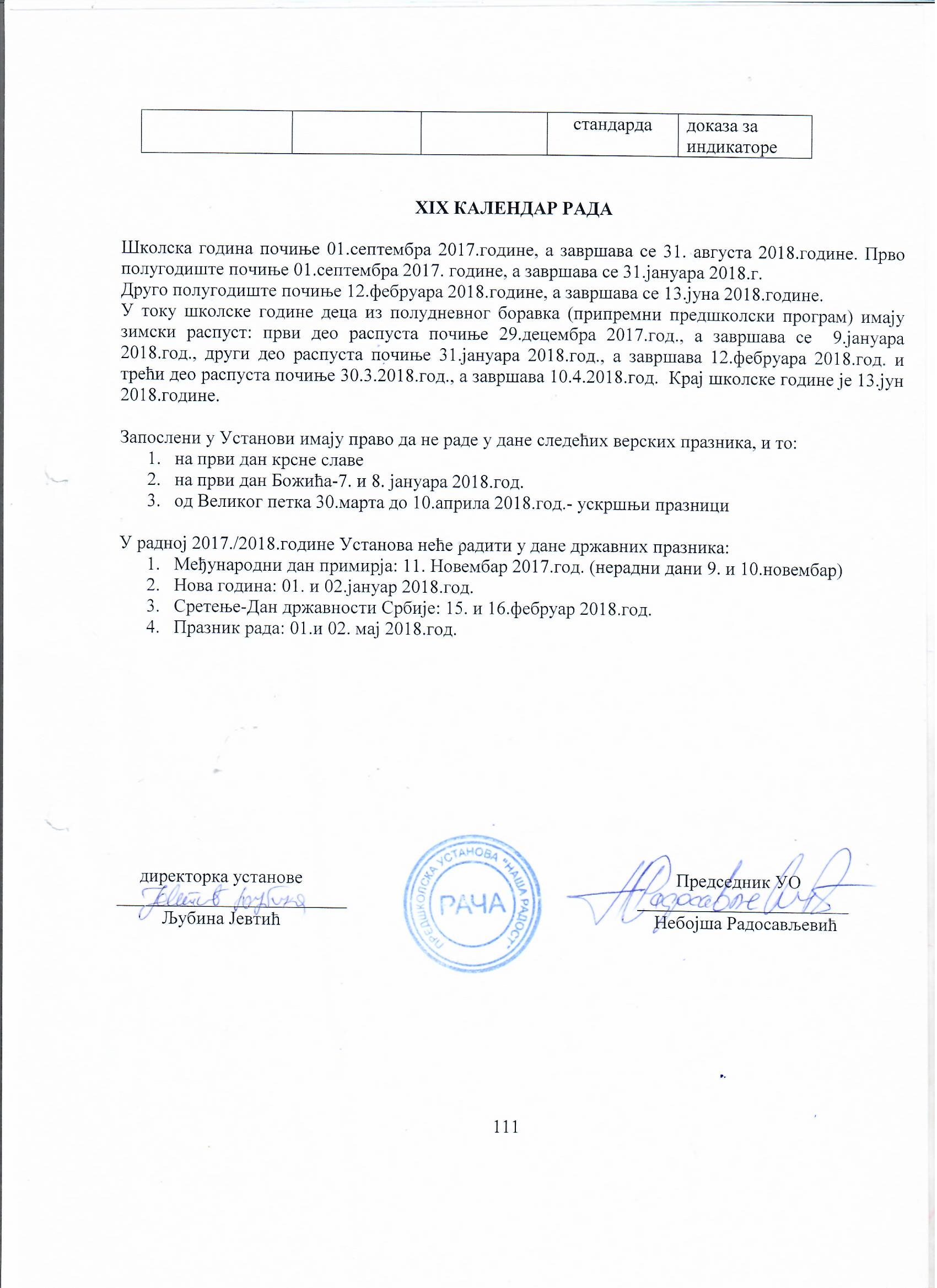 ЗградаПросторНамена1.Централна вртићка зграда5 радних собаКанцеларија за васпитачеКанцеларија за директора и шефа рачуноводства Кухиња са оставом, подрумом и просторијом за припремање хранеСоба за изолацијуФискултурна салаБиблиотека ''Бајкотека''Хол, ходници, санитарни чворови Реализација ВОР-аОдржавање састанака Управа и администрацијаЧување намирница за исхрану,     припр. хране;Боравак болесне деце Спортске и физичке акт., изложба радова2. Јаслена зградаРадна соба и спаваонаКанцеларија за м.сестреХол, ходнициРеализација неге и ВОР-аОдржавање С.А.Изложба радова3. Подручни објекти3 радне  собе:   Сараново, Доња Рача и Велико КрчмареРеализација четворочасовног ППП-а4. Двориште вртића и подручних објеката Дворишта су ограђена и   опремљенамобилним справама и реквизитимаБоравак, игра и физичке активности  деце  на отвореном  просторуРед.бројНазив објекта       Капацитет       КапацитетПовршинаОбјектаАдресаРед.бројНазив објектаБрој групаБрој децеПовршинаОбјектаАдреса1.ЈАСЛИЦЕ245220m2Р.ДОМАНОВИЋА,бр.10.2.Д.ВРТИЋ6155870 m2Р.ДОМАНОВИЋА,бр.10.Ред.бројНазив простораКапацитетПовршина простораПовршинадворишта1.ОШ Доња Рача1440m20,30 h2.О.Ш.Сараново1340 m20,50 h3.О.Ш.Велико Крчмаре 1730m20,70 hУкупно објекатаКапацитетКапацитетПовршина простораПовршина двориштаУкупно објекатаБрој групаБрој децеПовршина простораПовршина дворишта5Број групаБрој децеПовршина простораПовршина дворишта5112441200м24070м2Ред. бројНазив објектаКапацитет оброкаПовршинаАдреса1.''Наша радост''17280 м2Р. Домановића бр.10.Ред.Назив пословаБрој радникаСТРУЧНА СПРЕМАСТРУЧНА СПРЕМАСТРУЧНА СПРЕМАСТРУЧНА СПРЕМАСТРУЧНА СПРЕМАСТРУЧНА СПРЕМАСТРУЧНА СПРЕМАРед.Назив пословаБрој радникаВССВШСВКССССССКВНКС1.Директор112.Васпитач 121023.Мед.сестра444.Екон.техни.115.Домар1116.Куварица1117.Сервирка1118.Вeшерка(маг.)1119.Спремачица11Свега:Свега:  231125441ЦИЉАКТИВНОСТИАКТИВНОСТИНОСИОЦИ АКТИВНОСТИУКЉУЧЕНАОСОБАМЕСТОВРЕМЕ1.ОЛАКШАТИ АДАПТАЦИОНИ ПЕРИОД1.боравак детета и родитеља у групи по два сата1.боравак детета и родитеља у групи по два сатасестре-васпитачи у групиродитељиваспитачидиректоррадна соба-јаследвориштевртића прва недеља уписа детета у јасле1.ОЛАКШАТИ АДАПТАЦИОНИ ПЕРИОД2.боравак детета без присуства родитеља, по два сата2.боравак детета без присуства родитеља, по два сатасестре-васпитачи у групиродитељиваспитачидиректоррадна соба-јаследвориштевртићадруга недеља уписа детета у јасле1.ОЛАКШАТИ АДАПТАЦИОНИ ПЕРИОД3.целодневни боравак детета без присуства родитеља3.целодневни боравак детета без присуства родитељасестре-васпитачи у групиродитељиваспитачидиректоррадна соба-јаследвориштетрећа  недеља уписа детета у јасле2.ПРОМЕНА ПЛАНА АДАПТАЦИЈЕ, СКРАТИТИ ПЕРИОД ПРИЛАГОЂАВАЊА ДЕЦЕ У САРАДЊИ СА РОДИТЕЉИМА2.ПРОМЕНА ПЛАНА АДАПТАЦИЈЕ, СКРАТИТИ ПЕРИОД ПРИЛАГОЂАВАЊА ДЕЦЕ У САРАДЊИ СА РОДИТЕЉИМА-заједничкирод.састанак са новим планом адаптације-подела  докум. упитниканкетаизрада нових дид.средставауређење кутка за адаптацијумед.сестреродитељидиректорваспитачисестра на пззсептембараприлтоком годинеУ ОКВИРУ ОЛАКШАНЕ АДАПТАЦИЈЕ ПЛАНИРАТИ  ПОСЕТУ ПОРОДИЦИ У САРАДЊИ СА РОДИТЕЉИМАУ ОКВИРУ ОЛАКШАНЕ АДАПТАЦИЈЕ ПЛАНИРАТИ  ПОСЕТУ ПОРОДИЦИ У САРАДЊИ СА РОДИТЕЉИМАУ ОКВИРУ ОЛАКШАНЕ АДАПТАЦИЈЕ ПЛАНИРАТИ  ПОСЕТУ ПОРОДИЦИ У САРАДЊИ СА РОДИТЕЉИМАУ ОКВИРУ ОЛАКШАНЕ АДАПТАЦИЈЕ ПЛАНИРАТИ  ПОСЕТУ ПОРОДИЦИ У САРАДЊИ СА РОДИТЕЉИМАУ ОКВИРУ ОЛАКШАНЕ АДАПТАЦИЈЕ ПЛАНИРАТИ  ПОСЕТУ ПОРОДИЦИ У САРАДЊИ СА РОДИТЕЉИМАУ ОКВИРУ ОЛАКШАНЕ АДАПТАЦИЈЕ ПЛАНИРАТИ  ПОСЕТУ ПОРОДИЦИ У САРАДЊИ СА РОДИТЕЉИМАУ ОКВИРУ ОЛАКШАНЕ АДАПТАЦИЈЕ ПЛАНИРАТИ  ПОСЕТУ ПОРОДИЦИ У САРАДЊИ СА РОДИТЕЉИМАОбласт Активност Носиоци Укључене особе Време Место Нега деце-Пријем деце са компле-тном  документацијом-Адаптација -Здраве навике (прање руку,нега уста и зуба)-Хигијена простора у којем боравимо-Израда здравствено-превентивног  паноа-Одвикавање од пелена -Физичка вежба: игра,одмор,спавање,боравак на отвореном простору-Корективне вежбе-превен. деформитета стопала--Необичним стопалима до циља-Исхрана (прелазак са млечне на чврсту исхрану)-Подстицање самостално-сти деце Мед.сестре у групиДеца Родитељи Сестра на ППЗ Диркторка Педијатријска службаСтоматолошка службаВаспитачи Септембар Током целе годинеРадна собајасленог делаДвориштеВртићки деоМоторичке активностиАктивности везане за развој крупне моторике: проходавање,ходање,трчање,скакање,провлачење,пењање  Игре за подстицање фине моторике:гужвање,цепањелепљење,роламо папир,правимо куглице,убацује-мо,пропуштамо песак кроз прсте,машемо,дохватамо,игре откопчавања,закопча-вања Игре лоптама различитих боја,структура,величина (убацујемо,котрљамо,подижемо,додајемо)Игре пинг-понг лоптицомПоздрав лоптомИгре вуницом (одмотавамо,замотавамо)Игре обручевима , тракама,штапићимаПолигон –путовање кроз тунелИгре на снегу- плес пахуља-Правимо стазу, стани у мој трагПокретне игре:''Костина игра'',''Ринге Раја'',''У шумици зека'', ''Јеж'',''Воз'',''Јабука'',''Вожња аутомо-била'',''Играли се врапци'',''Мали зека скакуће''(хода-ње из обруча у обруч)Игра мачке и мишаИгре ластишомИгре балонима (''Не дај да падне'')Имитативне игреМед.сестре у групиДеца Деца старијих групаВаспитачи Током годинеЈасле Сала Двориште Сензорно-перцепти-вне активн.Игре прстима-Прстићи у шуми (додиривање,опипавање суво-мокро,топло-хладно...)Игре породицеИгре тестом (''Облак и месец'')Тесту додајемо мирис-стимулација чула мирисаИгре рогачомИгра бојом за прстеИгра масом ''љигавко''Сензорни балончићиИгре темперамаДомаћи пластелинИгре вуницомИгре лишћемИгре на отвореном(запа-жања из непосредне око-лине-цвркут птица, мири-си,звуци...)Активности стимулације чула укуса-правимо сок од поморанџеИзрада дидактичких сред. у сарадњи са родитељима (фотографије,сензорни јастуци,сензорне флашицесензорне кесе,сензорна табла,сензорно ћебе)Кратке песмице о бојама''Шта то шушка''Мед.сестре из групеДеца РодитељиДиректорка Васпитачи Деца из старијих групаНовембарТоком годинеРадна собаХол Двориште вртићаПарк Игре и активностиФункционалне игреИстраживачке игреИмитативне игреИгре на отвореномИгре сарадње и коопера-цијеИгре одржавања пажњеИгре једноставних налогаИгре улогаМед.сестре у групиДеца јасленог и вртићког делаТоком годинеРадна собаДвориште вртићаМузичко-ритмичке активностиИгре за откривање извора звукаЗвучне рукавицеЗвуци зоо-врта и фармеИгре уз слушање музике-музичке линијеПокретне музичке игре у паровимаИгре за подстицање спосо-бности за разликовање ритма: ''Бежи зека'',''Ринге Раја''...Израда музичких инстр.Звечкице звечкалице...Имитативне музичке игре (опонашамо ход-меда,зека,патка,коњићи,миш,маца..)Игре које подстичу развој способности за певање и развој гласа: ''Мамино коло'',''Пада снег'',''Кока и пилићи'',''Бубањ зове''...Игре тишинеПокретне музичке игре у колу: ''Овако се руке мију'' ''Иде ловац'',''Јабучице црвена'',''Ринге Раја''...Мед.сестре у групиДецаРодитељиМед.сестреВаспитачиДиректоркаТоком годинеРадна собаГрафичко-ликовне активностиЦртање, шкрабање дрве-ним бојама,кредама у боји, воштаним бојама...Цртамо на картону,бетону,мокром пескуОтискујемо на различитим подлогама,шаблонима (шаку,јабуку....)Игре обликовања-тесто, домаћи пластелинИгре препознавања, именовања три основне бојеСликамо прстима, ваљци-ма,пинг-понг лоптицамаДоцртај бубамари шаруКаширање разних шабл.Мед.сестре у групиДеца свих вртићких групаТоком годинеХол јаслица-ликовни кутакСоцио-емоционални односиПојам о себи (упознајемо се, моје тело,моји другари ,моја осећања,моја породица..)Игре огледалом ''Ко је она сека'',''Чисто дете пред огледалом''Плес пред огледаломИгре сарадње, помоћи,решавање сукобаИгре препознавања емоци-ја(љут,тужан, весео...)Групне покретне игреПрослава рођенданаПосете и дружење са старијом децомИгре спремања и распре-мања (помози другу,другарици)Наше нове играчке-уређујемо нашу собуМед.сестре у групиДецаДеца вртићког делаВаспитачиСептембарТоком годинеЈасле Вртићки деоДвориште Интелектуалне активностиИгре коцкама различитих материјала и величина (правимо кућице,гараже,воз....-Класификација коцака по величини и боји-Ређање у растући и опадајући низРазгледање сликовница и именовање предмета и појава са сликаШта представља сличица?Игре слагалица из два,три делаИгре извршавања налогаИгре ''Стави у односу на..''Игре типа ''Чаробна торба''Игре ''Шта недостаје, шта смо сакрили''Игра круг (ластиш,мараме,канап,...)Игра скривалица''Нађи ме, пронађи ме''Мед.сестре у групиДеца Током целе годинеРадна собаДвориште Језичке активностиИменовање предмета са слике, сликовница, из непосредне околинеИменовање радњи (храње-ње,пресвлачење...)''Лутка''-као подстицај за развој говора''Лутка ми је болесна'',''Купамо лутке''Моја породица-разгледање фотографија,именовање чланова породицеИгре прстима ''Овај прст је мама''Средства за личну хигије-ну-именовање и особинеИгре налогаИзмишљамо приче помоћу слика''Ко живи у кућици''(пога-ђамо на основу оглашава-ња)Прослава Нове годинеМале драматизације:''Мачак,лисица и петао'',''Тврдоглаво маче'',''Црвенкапа'',''Три прасета''''Коза и седам јарића''Песмице: ''Ја сам мајко мала'',''Купање'',''Јабучице црвена'',''Висибаба мала''..Мед.сестре у групиДеца Деца вртићког делаВаспитачи Директорка Током годинеРадна собаСала вртића                        Еко програмДружење са природом кроз шетње (двориште,парк)Израда дидактичких сред. од природног материјала и амбалажеУлепшајмо наше двори-ште(скупљамо шишарке и заливамо цвеће)Хранимо гладне птице      Мед.сестре у групиДеца РодитељиМед.сестреВаспитачиДиректорка                        Током годинеРадна собаДвориште вртићаПарк ОбластАктивности Време Место Носиоци Укључене особеРазвој говора''Папучица маца'',''Прича пред спавање'',''Неуредна девојчица''-интерпретација прича''Именовање предмета и играчака'',''Имено играње'' -гов. радионица''Породица''''Руке'',''У Јоце чешаљ жути'',''Еци,пеци,пец''-рецит.Септембар Радна собаВаспитачи Деца Развој говора Интерпретација прича:''Шаргарепо ти не растеш лепо'',''Два друга''-Употреба лепих речи и израза у свакодневном обраћању деце Драматизација:''Јабука'',''Игра куће''Говорна радионица:''Дечја права''Загонетке о воћу и поврћу,деловима телаДопуњаљке и питали-це о воћу и поврћуРецитације:''Имам право на'',''Шаргарепа'', „Зеца са говорном мамном“,''Хвала''Артикулација гласова: ''Прича госпође Језик''    Октобар Радна собаСала вртића Двориште Васпитачи Деца Развој говораИнтер. прича: ''Тврдо-главо маче'',''Јесењи разговор у шуми''''Три прасета'',''Плави зец'', ''Прича о незахвалном мишу'',''Бодљикаво прасе'',''Прича о гавра-ну и лисици'',''Слон у аутобусу''Загонетке,допуњаљке,питалице о животињ.Рецитације:'''Незгода'', ''Пред огледалом''Гов.радионица, Визуелно изражавање(посматрамо Зоо врт), Говорно изражавање на задату тему...Новембар Радна собаВаспитачи Деца Развој говора„Кутија жеља“-говорна активност, Интер.прича:''Мудри дедица'',''Зимска бајка'', ''Пахуља''''Причање приче по сликама''Говор.вежба''Празни-ци у мојој кући''Рецитације:''Деда Мраз'',''Модеран Снешко'',''Зимска песма''„Изговор без муке“-артикулација гласоваЋ-Ђ; Ч-Џ , „Бајкотека“-„Бело-бело“-примена наученог са семинараДецембарРадне собе  свих васпитних групаСала вртићаВаспитачи ДецаДеца Развој говораИнт.прича:''Скривено благо''''Свети Сава и ђаци''Бајке:''Пепељуга'',''Црвенкапа''...Говор. вежба ''Божић-народни обичаји'', Разгледање сликовни-ца-''Прича о Светом Сави''Артикулација гласа ЊЈануар Радна собаВаспитач Деца Развој говораИнтер. бајке''Бајка о рибару и рибици''Басна ''Во и миш''Интер. прича:''Мраз и дечак'',''Веју пахуљице'',''Зимска бајка''Рецитације:''Ала је то дивота''Артикулација гласоваР-ЉФебруар Радна собаВаспитач Деца Развој говораИнтер. прича:''Мајка'',''Пролећна игра'',''Сунце и планина'',''Пролећна бајка''Загонетке, допуњаљке и питалице о весници-ма пролећаРецитације:''Мама'',''Букет за маму''''Мамине очи'',''Два букета'',''Моја мама'',''Честитка мајци'',''Три пролећна цвета'',''Љубичица'',''Пролеће''Артикулација гласа Р, Радионица са родитељима по васпитним групамаМарт Радна собаВаспитачи Деца Развој говора„Априлијада“-обележавање првог априла, Интер.прича:''Изокре-нута прича'',''Прича о пиленцету'',''Добра мама кока''Изокретаљке, смешне речиЗагонетке,допуњаљке и питалице о младу-нцимаРецитације:''Свако има говор свој'',''Мачићи''Говорна бројалица ''Ко-ко-ко-ко-да''Драматизација прича:''Шаргарепо ти не растеш лепо'',''Добра мам кака“Април Радне собеСала вртићаВаспитач Деца Деца Развој говораИнтер. прича:''Маче из поштанског сандучета'', „Зунзарина палата“, „Позвао је мај све бубе на чај“''Две бубице'',''Буба са црвеним капутићем'',''Медвед и пчеле'',''Кућица у пању''Драматизација приче ''Буђење инсеката''Загонетке, питалице о инсектима и занатимаРецитације:''Зуби'',''Мој тата трамвај вози'',''Пера као доктор'',''Бубамара'',''Бумбари и пчеле''Говорна вежба:''Кад порастем бићу...'',''Дајемо имена инсектима''''Чиме се баве твоји родитељи..''Мај Радна собаВаспитачи Деца Развој говораГоворна вежба: ''Путујемо, путујемо''Интер. прича:''Слон у аутобусу'',''Мајмунско путовање'', „Диносауруси“Загонетке о животињ. у зоо вртуРецитација ''Море'' Јун Радна собаВаспитачи Деца Развој почетних математ. појмоваРелација положаја: горе-доле;у-на-изван;између,испод,изнад;лево-десноСептембар Радна собаДвориште Парк Васпитачи Деца Развој почетних математ. појмоваРелације величина: велико-мало;високо-ниско;дебело-танко;дугачко-кратко;уско-широкоУвођење у појам скупа         Октобар                    Радна собаДвориштеПаркВаспитачиДецаРазвој почетних математ. појмоваСкуп-груписање до пет елеменатаУпоређивање скупова(придруживање и пре-бројавање)Правити серијације скупова до пет елемен.Класиф. скупова према одређ. крит. (облик,бо-ја,величина,намена...)Новембар Радна собаВаспитачи Деца Развој почетних математ. појмоваРазвијање временске оријентације: дан-ноћ;јутро,подне, вече;дани у недељи;годишња доба     Децембар                Радна соба    Васпитачи              Деца Развој почетних математ. појмоваПрепознати и упоре-дити геометриска тела:лопта, коцка,кружни,квадратни и троугла-сти облик              Јануар и фебруарРадна соба           Васпитачи                     ДецаРазвој почетних математ. појмоваГруписање и пронала-жење предмета по два својства-боја и велич.Развијање појма прир. броја од 1 до 5                      Март Радна собаВаспитачиДецаРазвој почетних математ. појмоваВежбање бројева преко скупаАприл Радна собаВаспитачиДецаРазвој почетних математ. појмоваМанипулисање, упоре-ђивање, проверавање...Стицање искуства о мерама и мерењу масе, дужине,запремине течностиМај Радна собаВаспитачиДецаУпознавање околинеКо све ради у вртићу(шетња по вртићу,упо- знавање са особљем)''То сам ја'', ''Чаробно огледало'',''Моја осећа-ња'',''Моји другови'',''Мрежа пријатељства'',''Мој породични портрет''(моје породи-чно стабло),''Моја играчка'' Септембар Радне собеХодникКанцеларијаКухиња  Јасле Двориште Васпитачи Сви запослени и децаУпознавање околине''Деца су украс света''Маскенбал, Дечја права, Јесење боје,Јесењи дарови, Карневал јесењих плодова,''Лишће шушти,киша пљушти'' Шетња по оближњем парку,шуми, двориштуСакупљање јесењих плодова (шишарке,лишће,кестење,зрне-вље,орах...)Октобар Парк Шума Двориште Васпитачи Деца Директорка Родитељи Упознавање околинеЈесен у мом крајуУ сеоском дворишту (домаће животиње)''Шта то шушка у шуми'' (див. живот.)''У зоо врту''-животиње далеких крајеваНовембар ПаркШумаДвориште Васпитачи Деца Упознавање околинеРазиграни дани (доба дана:јутро,подне,вече; седмица,дани у недељи)Зима-годишње доба,уочавање карактеристика ''Новогодишње радости''Долазак Деда МразаПозоришна представа за Нову годинуДецембар Радна собаДвориштеПаркСала вртићаВаспитачи Деца Директорка Родитељи  Упознавање околинеТрадиционалне игре -обичајиБадње вече-БожићЈануарске свечаности - Свети СаваЈануар Етно кутакРадне собеСала вртићаДом културеВаспитачи Учитељи Деца ДиректоркаРодитељи Упознавање околинеИстраживачке игре и експериментисање:вода, ваздух, звук, магнетизам, феномен светлост,електрицитетФормирање кутка за истраживање Фебруар Радна соба Сала вртићаДвориште Васпитачи Деца УпознавањеоколинеМоја мама (осећања)Осмомартов. приредбаВесници пролећа(промене у природи)Делови биљакаЦветање пролећног дрветаМарт Радна соба Сала вртићаДвориште Шума Васпитачи Деца Упознавање околинеСађење биља-ка,воћа,поврћа...)Принове у сеоском дворишту и принове у шуми (младунци)Најрадоснији празник –Ускрс(Васкрс)Април Радна собаДвориште Шетња до оближњег воћњака,повртњака и шуме Васпитачи ДецаУпознавање околинеКад порастем бићу...(занимања људи)Шта се од чега прави?Имамо госта-полица-јац,доктор,стоматолог..Становници ливаде (бубе, инсекти-инсектаријум,ливадске биљке)Процветале трешњицеЈагодице,јагодице Дан установе-приред.Мај Мај-јунШетња до оближње ливаде,парка Обилазак занатских радњиВаспитачи Деца ДиректоркаРодитељиРадници Упознавање околинеПутујемо на море, планине, бање (како се превозимо)Јун УлицаРадна соба Васпитачи Деца Физичко васпитањеПостројавање,престро-јавање,стављање деце у врсту,колону,круг...Учење вежби обликов. ''Птице у гнезда'',''Ланцем до круга'',''Дрворед'',''Воз''''Пошто секо млеко''Ходање и трчање разне комбинације:''Трчи,трчи сад'',''Трчи у различитом смеру''Скакање преко приро-дних препрекаБацање и хватање лоптеБацање разних предме-та:лопте,каменчића,кестена,шишарки....Вежбе обликовања раменог појаса и рукуСептембар Сала вртићаДвориште Васпитачи Деца Физичко васпитањеПокретна игра ''Ношење лопти у пару'', Спортски данШутирање,додавање, вођење лопте ногом(''Додај лопту'',''Гара-жа''...)Вежбе обликовања за развој мишића ногуТакмичарске игре кор-ишћењем природнихматеријала (полигони)Дечје народне игре''Дуње ранке'',''Берем, берем грожђе'', ''Ја брдом''Октобар Сала вртићаДвориште Васпитачи Деца Физичко васпитањеПењање, пузање, про-влачење Четвороножна играоница(провлачење чучећи, између,кроз препреке-као меда,зека...)Вежбе обликовања за развој мишића трупаБрзо пењање по лествама Покретне игре:''Јеж'',''Иде маца око тебе'',''У шумици зека'',''Веверица у шуми'',''Играли се врапци'',''Лукаве лисице'' Новембар Сала вртићаВаспитачи Деца Физичко васпитањеИгра ''Дан-ноћ''Вежбе обликовања за развој мишића леђаУвежбавање пузања и провлачењаБацање лопте у кошИгра ''Хваталица лоптом'', ''Гаража''Зимске активности: кретање по снегу, прављење грудви и снешка...Децембар Сала вртићаДвориште Васпитачи Деца Физичко васпитањеВежбе обликовања за развој мишића ногуИгре на снегу: ходање кроз неугажен снег, ходање између грудви, бацање грудви у даљ и погађање циљаИгра ''Топло-хладно''Традиционалне игре:''Козање'',''Игре са орасима''Јануар Сала вртићаВаспитачи Деца Физичко васпитањеВежбе за развој миши-ћа руку и раменог појасаКотрљање лопте (пого-дити поређане предм.)Увежбавање-гађање и хватање лоптеТакмичарска игра: ''Обарање чуњева'',''Качење веша'' Полигони''Ношење балона у пару''Фебруар Сала вртића Васпитачи Деца Физичко васпитањеУвежбавање вежбе обликовања за развој руку и раменог појасаВежбе дисањаГађање у циљ у разли-читим положајима тела:стојећи,чучећи,седећи,лежећи,левом и десном руком, обема...Шетња по природиПокретне игре:''Игра ходања и трчања'',''Мачка јури мишеве''''Куварице'' Март Сала вртићаДвориште Парк,шумаВаспитачи Деца Физичко васпитањеВежбе обликовања са реквизитимаДизање и ношење (узимање више лопти-ца и ношење у обруч)Подићи лопту и држе-ћи је испред себе пре-нети на одређено местоПодизање и ношење: 2 лопте испод пазуха, на раменима; ношење лопте у паровима, на грудима, на леђимаДизање и ношење стр-уњачеПок.игре: ''Вук и јагње'',''Непослушни пилићи'',''Шарена јаја''Април Сала вртићаДвориште Васпитачи Деца Физичко васпитањеВежбе обликовања за све мишићне групеПотискивање, вучење и надвлачење (како се весла у чамцу, надвлачење малог конопца у пару, клацкалица, потиски-вање стопалима у седе-ћем, лежећем положају и потискивање леђима у пару)Игре:''Ко ће у круг'',''Игра петлића'',''Цвеће и пчеле'',''Лептирићи'' МајСала вртићаДвориште Васпитачи Деца Физичко васпитањеВежбе обликовања за све мишићне групеТакмичарске игреКоришћење справаЈун Двориште Васпитачи Деца Музичко васпитањеПевање песмица: ''Овако се руке мију'',''Руке''Музичко-истражива-чке игре:''Шта деца могу рукама'',''Шта деца моу ногама'' комбинација разних добијања звукаСлушање музике: ''Успаванка''-БрамсСептембар Радне собеВаспитачи Деца Музичко васпитањеСлушање песмице: ''Деца су украс света''Доживљавање јесени кроз подражавање зву-кова из природе (фију-кање ветра, падање кише...)Певање песмица: ''Јабучице црвена'',''Дуње ранке'',''На крај села'',''Крушка,јабука,шљива'',''Све је пошло наопачке''Израда инструмената од природног матери-јала (чауре,каменчићи,семенке..-упоређивање  звукова)Октобар Радне собеДвориште Васпитачи Деца Музичко васпитањеСлушање песмице уз импровизацију покрета ''Капље киша капљицама''Слушање композиције ''Шумски валцер''Певање песмица:''Слон лепотан Дондолан'',''Меда Мишко'',''Незгода'',''Вуче,вуче бубо лења''Новембар Радне собеВаспитачи Деца Музичко васпитањеСлушање музике: ''Седмица'',''Деда Мраз'Певање песме: ''Веју,веју пахуљице'',''Ивин воз'',''Зима стиже''Плесне активности: ''Пингвин плес''Децембар Радне собеСала вртићаВаспитачи Деца Музичко васпитањеОбрада песме''Пахуља''Слушање:''Светосавске химне'', Хор васпитача и децеСлушање духовне музикеЈануар Радне собеДом културе Васпитачи Учитељи Деца Директорка Родитељи Музичко васпитањеПевање песама: ''Пада,пада снежак'',''Зимска песма''Слуш.и преп. звуковаПлесне актив.''На лепом ,плавом Дунаву''Фебруар Радне собе Васпитачи Деца Музичко васпитањеПевање песама: ''Мамине очи'' уз музичку пратњу,''На крај села'' уз коришће-ње звечки,''Висибаба мала''Слушање песме:''Најлепша мама на свету''Плесне актив.: интеракција међу васп.групама Слушање композиције ''Сањарење''-Шуман Март Радне собеСала вртићаВаспитачи ДецаМузичко васпитањеПлесне активности: ''Пачији плес''Певање песама :''Миш је добио грип'',''Чика Пера''Слушање песме: ''Све што расте'', ''Христос Воскресе''Април Радне собеВаспитачи Деца Музичко васпитањеСлушање песме ''Без алата нема ни заната''Певање песама: ''Лептирићу шаренићу''''Бубамаро лет,лет'', ''Трешњице,трешњице''Слушање композиције ''Валцер цвећа'',''Бумбаров лет'' Плесне актив.''Заклео се бумбар'',''Ја посејах лубенице''Мај Радне собеВаспитачи Деца Музичко васпитањеСлушање песама: ''Јој, што вреди добар друг'',''Сунце греје,све се смеје''Певање песме: ''Море''Плесне актив.:''Ишли смо у Африку''Јун Радне собеВаспитачи Деца Ликовно васпитањеВртешка пријатељства: отисак шакеТо сам ја-аутопортрет (оловка)Овако изгледа меда када је весео,тужан,љут...Породично стаблоСептембар Радне собеВаспитачи Деца Ликовно васпитањеЦртање на тему: дечја права Отискивање пресова- ног лишћаВоће у корпи-сликањеПластично обликовање –воће и поврћеРадионоца ''Јесење играрије'' (израда дидак.сред. од природног материјала)Октобар Радне собеВаспитачи Деца Родитељи Ликовно васпитањеКолаж: јеж, медведЦртање животињаВајање тестом у боји-див. животињеНовембар Радне собеВаспитачи Деца Ликовно васпитањеЗимски пејзаж (комби-нована техника)Новогодишња чести-тка (колаж папир)Украси за јелку (тесто у боји)Снешко Белић-кашир. Пахуљице-сликањеДецембар Радне собеВаспитачи Деца Ликовно васпитањеЗимске чаролије-сли-кање воденим бојамаИлустрација народних обичајаЈануар Радне собеВаспитачи Деца Ликовно васпитањеИлустрација према слушаној музици:''Успаванка''(водене боје)Помери боју ваздухом (разливање боја уз по-моћ цевчица)Цртање прстима по песку, брашну...Игра опуштања-цртање прстима у ваздухуОтискујемо сунђерима боју, прстићима Фебруар Радне собеВаспитачи Деца Ликовно васпитањеЧеститка за маму-дрвене боје,фломастерБрош,огрлице,наруквице,медаљони од разл. материјалаВесници пролећа-сли-кање и колаж папирПролећно дрво -отискивање Март Радне собе Васпитачи Деца Ликовно васпитање''Цртамо наопачке''-дрвене бојеПилићи-каширањеСликање Ускшњих јајаУкрашавање јајаУскшња изложба-радионица са родитељима Април Радне собеДвориште Васпитачи Деца Родитељи Директорка Ликовно васпитањеОсновне боје и нијансе, Сликање: ''Кад порастем бићу...''Ликовна радионица-''Лете лептири'' и ''Цвеће на ливади''Инсекти:сликање и колаж папирЦртање бубица-оловка Мај Радне собеВаспитачи Деца Ликовно  васпитањеКомбинована техника ''Одлазак на....''Јун Радне собе Васпитачи Деца ОбластАктивностиВремеВремеВремеМестоНосиоциУкључене особеРазвој говораГоворна вежба: “Представи се, реци своје име”, ”Зашто постоје имена људи”, “Пријатна и непријатна осећања”Приче:  “Неуредна девојчица”, “Папучица маца”Песме: “У Јоце чешаљ жути”,“Побуна играчака”, “Чисто дете”, „Да ли ми верујете“, „Чиста песма“, Језичке игре (загонетке, бројалице, питалице).Разговор на тему: Моја породица, Лепо и ружно понашање, Другарство;Говорна вежба: "Кад би играчка могла да прича испричала би..."СептембарСептембарСептембар- Радна соба- Васпитач- ДецаРазвој говораДечија недеља: Дан дечијих права.Разговор на тему: Дечија права,  Стигла је јесен, Јесен на њиви, у винограду.Песме: „Дошло време да беремо воће“,Стихови о воћу и поврћу; „Кишобрани“, ,,Хвала“, ,,Поврћијада”, ,,Велика журка у лонцу”. Причe: ,,Јабука”, ,,Деда и репа”, (драматизација). Загонетке о воћу и поврћу. „Јужно воће“-лутка играГоворна игра: „Волим, не волим да једем порће“;Упознајемо слова;Игра вођења маште „Ми смо дрвеће“;ОктобарОктобарОктобар- Радна соба- Васпитач- Деца,- РодитељиРазвој говораРазговор на тему: Домаће животиње, Дивље животиње, Кућни љубимци. Птице;Приче: „Мудри дедица“, ,,Непослушни јарићи”, ,,Веверице спремају зимницу”, ,,Бодљикави пријатељ”, ,,Јежева кућица”, ,,Мачак,петао,лисица”, ,,Пријатељи“, „Јежева кућица“, „Кока са златним јајима“, „Опрезни зека“, „Тврдоглаво маче“, „Цврчак и мрав“, „Страшна прича“ (драматизација). Песме: „Куцина кућа“, „Хвалисави зечеви“, „Предлог“Загонетке о животињама и птицама; “Јесењи разговори у шуми“-драматизација.Игра измишљања и римовања речи: „Ко се како јавља“;Именуј и опиши птицу;Говорна игра: „Благо оном ко уме, говор шуме  да разуме“;Мој букварчић;НовембарНовембарНовембар- Радна соба- Васпитач- ДецаРазвој говораГоворне игреПесме: „Снег“, „Први снег““Пахуљице”, “Модеран Снешко”, ,,Деда Мраз”,,Зимска песма”Приче: ,,Сликарка зима”, ,,Зимска прича”, ,,Како је маца Цаца заволела снег”, ,,Бајка о лабуду”, „Кочија са дванаест путника“, Новогодишња ноћ, Купање јелке;Разговор на тему: “Новогодишње жеље”, “Како дочекујемо Нову годину и Деда Мраза”, „Да сам ја чаробњак“; Загонетке за дане, месеце, год.доба.Наша словарица;ДецембарДецембарДецембар-Радна соба- Васпитач- Деца,- РодитељиРазвој говораРазговор на тему: “Како смо провели зимски распуст”, “Како смо прославили Бадњи дан и Божић”, “Ко је био Св. Сава”, Сачувајмо од заборава;Песма: ,,Бадње вече”, ,,Божић”, ,,Светосавско благо”, ,,Захвалница Св.Сави”.Приче: ,,Св. Сава и ђаци”, ,,Св. Сава и нерадна жена”, ,,Теодорин сан”, ,,Св.Сава у срцу са нама”.Богаћење речника и развој пажње и мишљења код деце (настави започету реч).Игре на слово на слово;ЈануарЈануарЈануар- Радна соба- Васпитач- Деца,- Родитељи,- ШколаРазвој говораРазговор на тему: ,,Шта све чини природу”.Народне умотворине: Приче: ,,Шта ми је испричао ветар”, ,,Сунце и планина”, ,,Несташни ветар”, ,,Семе пустолов”. ,,Мраз у боци”. Вода. Песма: ,,Ветар сејач”. Загонетке о снегу, леду.  Играмо се словима;Магнетна табла: „Измишљена прича“ (постави апликацију и започни причу);ФебруарФебруарФебруар- Радна соба-Васпитач- ДецаРазвој говораГоворне вежбе: ,,Опиши своју мајку”, ,,Разговор о пролећу”, ,,Кутија лепих речи”, Песме:  ,,Драга моја мајко”, ,,Мама, мама, да ли знаш”, ,,Висибаба”, ,,Три пролећна цвета”. Приче: ,,Пролећна бајка”„Игра четири ветра“,,,Сунце и планина“;Интерактивна прича: ,,Висибаба.“Загонетке о цветовима, првим весницима пролећа. Причање приче по слици: „Цвећка и незвани гост.”Играмо се словима и речима;МартМартМарт- Радна соба, - Сала- Васпитач- Деца,- РодитељиРазвој говораПрвоаприлске шале (смисли нешто смешно). Приче: “Однос животиња према малдунцима”, “Изокренута прича”, “Паче које је желело да постане паун”, ,,Ускршње радости у сеоском дворишту", ,,Добра мамa кока”,,,Лакоми мечићи”. Песма: ,,Ласте”. Разговор на тему: ,,Ускршњи празници”. Прича у сликама – ,,Заврши започети стрип”. ,,Чије је које младунче”-игра упознавања и именовања.Састави име од слова;АприлАприлАприл- Радна соба- Васпитач- ДецаРазвој говораРазговор на тему: ,,Шта ћу бити кад порастем”. Приче: ,,Фотоапарат Крцко”, ,,Ловац”, ,,Како је цвеће добило боје”, ,,Буба са црвеним капутићем”, ,,Медвед и пчела”, ,,Зунзарина палата”,  ,,Добри мајстор фризер”, ,,Рак кројач”, ,,Кројач за мале марсовце”, ,,Краљевство мрава”, ,,Јабука и лептир; Песма: ,,У гостима”, Бубамара; ,,Лептирићу, шаренићу”, ,,Пчеле и бумбари”, ,,Лекар”, ,,Докторе, лутка нам је болесна”-драматизација. Драмска игра: Кеса и тег;МајМајМај- Радна соба- Васпитач- ДецаРазвој говораРазговор на тему: ,,Путујемо, путујемо”, ,,Водоземци”. Приче: ,,Прича о птици која је летела у мору”, ,,Мала сирена”, ,,Жабља олимпијада”. Песма:,,Таласи”, ,,Сусрет с морем”, ,,Довиђења драги васпитачи”.Разговор на тему: ,,Путујемо, путујемо”, ,,Водоземци”. Приче: ,,Прича о птици која је летела у мору”, ,,Мала сирена”, ,,Жабља олимпијада”. Песма:,,Таласи”, ,,Сусрет с морем”, ,,Довиђења драги васпитачи”.Јун- Радна соба- Радна соба- Васпитач- Деца- ДецаРазвој почетних математичких појмова-Релације величине-Велико-мало-Високо-ниско-Дебело-танко-Дугачко-кратко-Широко-ускоРелације положаја-горе-доле-изнад-испод-у-на-ван-лево-десноМатематичка игра:„Путовање кроз шуму“„Кажи супротно“„Нађи супротно“Дидактичка игра:„Чији је возић дужи“„Упореди и одреди“;Имена са лоптом (реци име ко ухвати лопту, име друга поред тебе, са твоје леве-десне стране);-Релације величине-Велико-мало-Високо-ниско-Дебело-танко-Дугачко-кратко-Широко-ускоРелације положаја-горе-доле-изнад-испод-у-на-ван-лево-десноМатематичка игра:„Путовање кроз шуму“„Кажи супротно“„Нађи супротно“Дидактичка игра:„Чији је возић дужи“„Упореди и одреди“;Имена са лоптом (реци име ко ухвати лопту, име друга поред тебе, са твоје леве-десне стране);Септембар-Радна соба-Радна соба-Васпитач-Деца-ДецаРазвој почетних математичких појмоваОтворена и затворена линијаКрива и права линијаГеометријска тела и облици-лопта, коцка, квадар, круг, правоугаоник, троугао, Дидактичка игра: Чаробна торбица, „Шта све могу да направим од коцкица“ Дидактичка игра:„Пронађи све кругове“Игра: „Сликајмо облицима“, „Састави слику по упутству“;Геометријка слика – од геометријских облика;Игра: „Две коцке“ (баци две коцке и упореди који је број кружића већи);Отворена и затворена линијаКрива и права линијаГеометријска тела и облици-лопта, коцка, квадар, круг, правоугаоник, троугао, Дидактичка игра: Чаробна торбица, „Шта све могу да направим од коцкица“ Дидактичка игра:„Пронађи све кругове“Игра: „Сликајмо облицима“, „Састави слику по упутству“;Геометријка слика – од геометријских облика;Игра: „Две коцке“ (баци две коцке и упореди који је број кружића већи);Октобар-Радна соба-Радна соба-Васпитач -Деца-ДецаРазвој почетних математичких појмоваУвођење у појам скупаСкуповиЕлементи скупаЗдруживањеПодскуп скупаЈеднакобројни и неједнакобројни скуповиИгра „Шта овде не припада“Магнетна табла: скупова;Фарма (изброј одређен број картице животиња);Увођење у појам скупаСкуповиЕлементи скупаЗдруживањеПодскуп скупаЈеднакобројни и неједнакобројни скуповиИгра „Шта овде не припада“Магнетна табла: скупова;Фарма (изброј одређен број картице животиња);Новембар-Радна соба-Радна соба-Васпитач -Деца-ДецаРазвој почетних математичких појмоваВременска оријентацијаДан-ноћДелови дана (јутро, подне, вече).Сат-јединица за времеДани у недељиМесеци у годиниДидактичка игра: „Кажи ми, кажи који је то дан?“Игра погађања: „Који је дан после“Игра опуштања: „Број даље“ (број, коме бацим лопту наставља даље да броји);Временска оријентацијаДан-ноћДелови дана (јутро, подне, вече).Сат-јединица за времеДани у недељиМесеци у годиниДидактичка игра: „Кажи ми, кажи који је то дан?“Игра погађања: „Који је дан после“Игра опуштања: „Број даље“ (број, коме бацим лопту наставља даље да броји);Децембар-Радна соба-Радна соба-Васпитач-Деца-ДецаРазвој почетних математичких појмоваБројеви-скуповни приказФормирање појма веће, мање, једнакоФормирање појма броја 1Формирање појма броја 2Игра: „Број хвата“„Брзо реци број“ (када добијеш лопту, брзо реци број за 1 већи од 3);Бројеви-скуповни приказФормирање појма веће, мање, једнакоФормирање појма броја 1Формирање појма броја 2Игра: „Број хвата“„Брзо реци број“ (када добијеш лопту, брзо реци број за 1 већи од 3);Јануар-Радна соба-Радна соба-Васпитач-Родитељи, деца-Родитељи, децаРазвој почетних математичких појмоваФормирање појма броја 3Формирање појма броја 4Формирање појма броја 5Игра: „Живи низ бројева“„Стој ако знаш, назад број“ (дете броји од 1 до 10, на знак „стоп“ броји уназад);Формирање појма броја 3Формирање појма броја 4Формирање појма броја 5Игра: „Живи низ бројева“„Стој ако знаш, назад број“ (дете броји од 1 до 10, на знак „стоп“ броји уназад);Фебруар-Радна соба-Радна соба-Васпитач-Деца-ДецаРазвој почетних математичких појмоваФормирање појма броја 6Формирање појма броја 7Формирање појма броја 8„Вртешка знања“ (уз помоћ васпитача – који прочита питање и задатак (по налогу), а дете одговара);Формирање појма броја 6Формирање појма броја 7Формирање појма броја 8„Вртешка знања“ (уз помоћ васпитача – који прочита питање и задатак (по налогу), а дете одговара);Март-Радна соба-Радна соба-Васпитач-Деца-ДецаРазвој почетних математичких појмоваФормирање појма броја 9Формирање појма броја 10 „Не љути се човече“;Формирање појма броја 9Формирање појма броја 10 „Не љути се човече“;Април-Радна соба-Радна соба-Васпитач-Деца-ДецаРазвој почетних математичких појмоваМере и мерења- метар и килограмИгра: „Чик погоди чиме се мери“, „Чик погоди шта се мери“;„Тешко, теже, најтеже“Мере и мерења- метар и килограмИгра: „Чик погоди чиме се мери“, „Чик погоди шта се мери“;„Тешко, теже, најтеже“Мај-Радна соба-Радна соба-Васпитач-Деца-ДецаРазвој почетних математичких појмоваМере и мерења – литарМере и мерења – литарЈун-Радна соба-Радна соба-Васпитач-Деца-ДецаУпознавање околинеКо све ради у вртићу (упознавање).Доносимо правила понашања.Стичемо културно- хигијенске навике.То сам ја (чаробно огледало).Социјалне игре „Тајанствена кућица“, „То смо ми“, „Правим друга каквог хоћу“,„Ја и други“ „Ко недостаје“; „Желим да одрастем“;Игра опуштања „Ко си ти“ „Како се ко игра“ „Огледало осећања“ „Имена и осећања“;Самопоштовање (ја и други). Игра самопоштовања „Моје лепе речи“Шта осећам, шта осећаш(осећања).Моја породица. Радионица „Беба игра“;Упознајемо делове тела. Погоди по укусу-игра опажања. Ко све ради у вртићу (упознавање).Доносимо правила понашања.Стичемо културно- хигијенске навике.То сам ја (чаробно огледало).Социјалне игре „Тајанствена кућица“, „То смо ми“, „Правим друга каквог хоћу“,„Ја и други“ „Ко недостаје“; „Желим да одрастем“;Игра опуштања „Ко си ти“ „Како се ко игра“ „Огледало осећања“ „Имена и осећања“;Самопоштовање (ја и други). Игра самопоштовања „Моје лепе речи“Шта осећам, шта осећаш(осећања).Моја породица. Радионица „Беба игра“;Упознајемо делове тела. Погоди по укусу-игра опажања. Септембар-Радна соба-просторије објекта-Радна соба-просторије објекта-Васпитач-Деца , родитељи и  помоћно особље-Деца , родитељи и  помоћно особљеУпознавање околинеДечија недеља-Радионица „Реци своје право“; „Боја мог имена““Буквар дечјих права”;Игра самопоштовања „Ја сам главни јунак приче“;Карактеристике јесени. Организовање шетње у природи, сакупљање лишћа и плодова. Јесењи дарови. Јесење боје. Чаробна торба. “Лишће шушти”(промене на биљкама, листопадно и зимзелено дрвеће). “Пљушти киша”(временске прилике у јесен). Прављење воћне салате, дегустација.Дечија недеља-Радионица „Реци своје право“; „Боја мог имена““Буквар дечјих права”;Игра самопоштовања „Ја сам главни јунак приче“;Карактеристике јесени. Организовање шетње у природи, сакупљање лишћа и плодова. Јесењи дарови. Јесење боје. Чаробна торба. “Лишће шушти”(промене на биљкама, листопадно и зимзелено дрвеће). “Пљушти киша”(временске прилике у јесен). Прављење воћне салате, дегустација.Октобар-Радна соба-Радна соба-Васпитач-Деца-ДецаУпознавање околинеСајам кућних љубимаца. У сеоском дворишту (домаће животиње).У нашим шумама (дивље животиње). “Све што лети хтело би да лети” (птице),  брините о птицама.Шаролико царство „Дивље и далеке“;Посматрање животиња, изглед, кретање, исхрана...Игра опажања „Ослушкујемо природу“;Формирање центра у холу „Од игре до науке“ – израда дидактичких средстава;Дан толерације (16.11.)Сајам кућних љубимаца. У сеоском дворишту (домаће животиње).У нашим шумама (дивље животиње). “Све што лети хтело би да лети” (птице),  брините о птицама.Шаролико царство „Дивље и далеке“;Посматрање животиња, изглед, кретање, исхрана...Игра опажања „Ослушкујемо природу“;Формирање центра у холу „Од игре до науке“ – израда дидактичких средстава;Дан толерације (16.11.)Новембар-Радна соба,-Сеоско двориште, - Шума-парк-Радна соба,-Сеоско двориште, - Шума-парк- Васпитачи- Деца- ДецаУпознавање околинеСликарска зима, Праћење метеролошких промена, Од пахуљице до капљице; Први снег; Посматрање пахуља под лупом. Новогодишње радости. Деда Мраз. Посматрање пахуља под лупом.Новогодишњи празници. Сликарска зима, Праћење метеролошких промена, Од пахуљице до капљице; Први снег; Посматрање пахуља под лупом. Новогодишње радости. Деда Мраз. Посматрање пахуља под лупом.Новогодишњи празници. Децембар- Радна соба- Радна соба- Васпитачи- Деца- ДецаУпознавање околинеСазнајмо више о нашим обичајима и традицији (Нова година, Божић, крсна слава, Св. Сава).Упознајемо традиционалне игре и обичаје нашег народа;Традиционале игре  „Игре са орасима“, „Игра клипа“, „Сакривени златник“, „Козањ“Шетња двориштем; Сазнајмо више о нашим обичајима и традицији (Нова година, Божић, крсна слава, Св. Сава).Упознајемо традиционалне игре и обичаје нашег народа;Традиционале игре  „Игре са орасима“, „Игра клипа“, „Сакривени златник“, „Козањ“Шетња двориштем; Јануар- Радна соба,двориште- Радна соба,двориште- Васпитачи- Деца- ДецаУпознавање околинеЖива и нежива природа. Истраживачке игре: вода, ваздух, земљиште. Промена стања воде (однос, узрок, последица)Упознајемо ваздух и његове особине;Упознајемо земљиште и његове особине;Игре сенки, светлости;Обележавамо Дан бајки (26.2.)Жива и нежива природа. Истраживачке игре: вода, ваздух, земљиште. Промена стања воде (однос, узрок, последица)Упознајемо ваздух и његове особине;Упознајемо земљиште и његове особине;Игре сенки, светлости;Обележавамо Дан бајки (26.2.)Фебруар- Радна соба- Радна соба- Васпитач- Деца- ДецаУпознавање околинеПразник наших мама и бака. “У сусрет пролећу”. Промене у природи у ово доба године. Делови биљке. Како расту биљке. Процес клијања. Весници пролећа. Шетња двориштем и околином, проналажење и именовање биљака.  Игре „Расте, расте“; „Игре четири годишња доба“, „Игра ми смо биљке“;Формирање еко кутка – збирка биљних ограна;Празник наших мама и бака. “У сусрет пролећу”. Промене у природи у ово доба године. Делови биљке. Како расту биљке. Процес клијања. Весници пролећа. Шетња двориштем и околином, проналажење и именовање биљака.  Игре „Расте, расте“; „Игре четири годишња доба“, „Игра ми смо биљке“;Формирање еко кутка – збирка биљних ограна;Март- Радна соба, двориште- Радна соба, двориште- Васпитач- Деца, родитељи- Деца, родитељиУпознавање околинеДан шале. Принове у шуми, принове у сеоском дворишту;„Све што стаде у октобру, започе у априлу“;Значај пролећа за животињски свет. Богатимо сазнања о начину живота и размножавању животиња које нас окружују. Како расту животиње. Посматрање птица у околини. Ускршњи празници;Дан шале. Принове у шуми, принове у сеоском дворишту;„Све што стаде у октобру, започе у априлу“;Значај пролећа за животињски свет. Богатимо сазнања о начину живота и размножавању животиња које нас окружују. Како расту животиње. Посматрање птица у околини. Ускршњи празници;Април- Радна соба- Радна соба- Васпитач- Деца- ДецаУпознавање околинеУпознајемо занимања људи, шта ћу бити кад порастем. Упознајемо разне послове,униформе, алате, уређаје за рад. Обилазак локалних занатских радњи. Игра: “Коме ово припада”. Упознајмо инсекте (карактеристике, изглед, начин живота). Сакупљамо инсекте у дворишту (инсектаријум)Посета Сајма цвећа;Упознајемо занимања људи, шта ћу бити кад порастем. Упознајемо разне послове,униформе, алате, уређаје за рад. Обилазак локалних занатских радњи. Игра: “Коме ово припада”. Упознајмо инсекте (карактеристике, изглед, начин живота). Сакупљамо инсекте у дворишту (инсектаријум)Посета Сајма цвећа;Мај- Радна соба, двориште- Радна соба, двориште- Васпитач- Деца- ДецаУпознавање околинеСазнајмо нешто више о мору, ко све живи у мору. Разговор на тему: “Иде лето”, “Путујемо, путујемо”;Богатимо сазнања о саобраћају; "Ми у саобраћају,,Обилазак основне школе, дружење са учитељем, присуствовање часу. Сазнајмо нешто више о мору, ко све живи у мору. Разговор на тему: “Иде лето”, “Путујемо, путујемо”;Богатимо сазнања о саобраћају; "Ми у саобраћају,,Обилазак основне школе, дружење са учитељем, присуствовање часу. Јун- Радна соба- Радна соба- Васпитач- Деца- ДецаЛиковноОтисак шаке.“То сам ја”(цртање аутопортрета). “Моји другови и ја” (цртање).“Моја породица” (цртање). “Породично стабло”, цртање.  “Овако изгледам кад сам срећан, тужан, љут”.  “Моја играчка” (цртање). Цртање у срцу "Осове које волим";Боје које означавају одређена расположења;Отисак шаке.“То сам ја”(цртање аутопортрета). “Моји другови и ја” (цртање).“Моја породица” (цртање). “Породично стабло”, цртање.  “Овако изгледам кад сам срећан, тужан, љут”.  “Моја играчка” (цртање). Цртање у срцу "Осове које волим";Боје које означавају одређена расположења;Септембар- Радна соба- Радна соба- Васпитач- Деца- ДецаЛиковноИзложба дечијих радова на тему “Имам право на...”. “Лист по лист” (комбинована техника). “Кишобран” (цртање). “Јабуке на тацни” (сликање). “Тегле на полици” (цртање). Воће и поврће (пластично обликовање)"Зимница" (пластично обликовањ)."Вртешка другарства" – цртање;Израда лутака од јесењих плодова.Израда беџева са дечијим правима;Изложба дечијих радова на тему “Имам право на...”. “Лист по лист” (комбинована техника). “Кишобран” (цртање). “Јабуке на тацни” (сликање). “Тегле на полици” (цртање). Воће и поврће (пластично обликовање)"Зимница" (пластично обликовањ)."Вртешка другарства" – цртање;Израда лутака од јесењих плодова.Израда беџева са дечијим правима;Октобар- Радна соба- Радна соба- Васпитач- Деца- Деца     Ликовно-Домаће и дивље животиње(цртање). -Мој кућни љубимац (цртање). -У сеоском дворишту (цртање);-Вајање домаћих и дивљих животиња (пластелин). -“Обуци меду” (колаж папир).“Јеж”(комбинована техника). -Изреда икебана и аранжирање лишћа и плодоваРадионица "Моја маска";-Домаће и дивље животиње(цртање). -Мој кућни љубимац (цртање). -У сеоском дворишту (цртање);-Вајање домаћих и дивљих животиња (пластелин). -“Обуци меду” (колаж папир).“Јеж”(комбинована техника). -Изреда икебана и аранжирање лишћа и плодоваРадионица "Моја маска";Новембар- Радна соба- Радна соба Васпитач- Деца- ДецаЛиковноГрад под снегом (сликање). Новогодишња честитка (израда). Новогодишња капа (израда). Израда украса за собу и јелку. Деда Мраз (цртање). Новогодишња честитка (цртање). Сат (цртање)Израда пахуљица од цепканог папира. Град под снегом (сликање). Новогодишња честитка (израда). Новогодишња капа (израда). Израда украса за собу и јелку. Деда Мраз (цртање). Новогодишња честитка (цртање). Сат (цртање)Израда пахуљица од цепканог папира. Децембар- Радна соба- Радна соба- Васпитач- Деца, родитељи- Деца, родитељиЛиковноСнешко Белић (групни рад).Манастир (колаж папир). Предмет из старина (цртање)Сликање ћилима;Снешко Белић (групни рад).Манастир (колаж папир). Предмет из старина (цртање)Сликање ћилима;Јануар- Радна соба- Радна соба- Васпитач- Деца- ДецаЛиковноВетар повија гране и лишће (цртање). Лепеза (шарање). Дуга (сликање). Израда ветрењаче. Дување у цевке-разливање боје.,,Желим да будем као лик из бајке"(цртање);Ветар повија гране и лишће (цртање). Лепеза (шарање). Дуга (сликање). Израда ветрењаче. Дување у цевке-разливање боје.,,Желим да будем као лик из бајке"(цртање);Фебруар- Радна соба, - Радна соба, - Васпитач- Деца- ДецаЛиковно“Поклон за маму” (радионица). “Портрет моје маме” (цртање).“Честитка за маму” (цртање). “Хаљина за маму” (колаж папир). “Ешарпа за маму” (сликање).“Три пролећна цвета” (сликање и цртање). “Каширање висибабе”. “Корпа са цвећем” (цртање)“Поклон за маму” (радионица). “Портрет моје маме” (цртање).“Честитка за маму” (цртање). “Хаљина за маму” (колаж папир). “Ешарпа за маму” (сликање).“Три пролећна цвета” (сликање и цртање). “Каширање висибабе”. “Корпа са цвећем” (цртање)Март- Радна соба- Радна соба- Васпитач- Деца- ДецаЛиковно“Изокренута прича” (цртање). “Лакоми мечићи” (цртање).“Ласте” (сликање). “Перната породица” (цртање). “Шумске животиње” (цртање).“Дрво у цвету” (сликање). “Фарбамо јаја” (радионица за родитеље). Украшавамо јаја (цртање)“Изокренута прича” (цртање). “Лакоми мечићи” (цртање).“Ласте” (сликање). “Перната породица” (цртање). “Шумске животиње” (цртање).“Дрво у цвету” (сликање). “Фарбамо јаја” (радионица за родитеље). Украшавамо јаја (цртање)Април- Радна соба- Радна соба- Васпитач- Деца, родитељи- Деца, родитељиЛиковно“Шта ћу бити кад порастем” (цртање). Дизајнирамо и кројимо одела за лутке (колаж папир). “Колачи од теста” (пласично обликовање). “Инсекти” (цртање и сликање). “На ливади у мају” (сликање). “Бубамара и лептир” (колаж папир). Израда венчица и огрлица од ливадског цвећа;“Шта ћу бити кад порастем” (цртање). Дизајнирамо и кројимо одела за лутке (колаж папир). “Колачи од теста” (пласично обликовање). “Инсекти” (цртање и сликање). “На ливади у мају” (сликање). “Бубамара и лептир” (колаж папир). Израда венчица и огрлица од ливадског цвећа;Мај- Радна соба- Радна соба- Васпитач- Деца- ДецаЛиковно“Где волим да путујем” (цртање). “Живот у мору” (сликање).“Ја на плажи” (цртање). “Трешње” (цртање). “Портрет васпитача”(црт.)Израда мозаика од каменчица и шкољки;“Где волим да путујем” (цртање). “Живот у мору” (сликање).“Ја на плажи” (цртање). “Трешње” (цртање). “Портрет васпитача”(црт.)Израда мозаика од каменчица и шкољки;Јун- Радна соба- Радна соба- Васпитач- Деца- ДецаМузичко“Кад си срећан” – певање уз покрет“Хоки поки” –плесна активност“Игра рукама” –плесна активност“Чисто дете” певање“Све је пошло наопачке”- слушање. „Кад се роди дете“-певање, „Говор руку“;“Кад си срећан” – певање уз покрет“Хоки поки” –плесна активност“Игра рукама” –плесна активност“Чисто дете” певање“Све је пошло наопачке”- слушање. „Кад се роди дете“-певање, „Говор руку“;Септембар-Радна соба--Радна соба--Васпитачи-Деца-ДецаМузичко“Дивљи јахач” Шуберт- слушање музике“Деца су украс света”, “Капље киша”, ,,Не ругај се" -плесна активностДоживљавање јесени кроз подражавање звукова из природе“Где је онај цветак жути”-слушање“Ево драга дечице”, „Јабучице црвена“-певање„Дуње ранке“-певање;“Дивљи јахач” Шуберт- слушање музике“Деца су украс света”, “Капље киша”, ,,Не ругај се" -плесна активностДоживљавање јесени кроз подражавање звукова из природе“Где је онај цветак жути”-слушање“Ево драга дечице”, „Јабучице црвена“-певање„Дуње ранке“-певање;Октобар-Радна соба--Радна соба--Васпитачи-Деца-ДецаМузичкоСлушање песама о животињамаКако се која животиња јавља-подражавање животињаПевање песме-“Авантуре малога Ју Ју”,“Еци, пеци, пец”- бројалица“Медведова женидба”-слушање композицијеПлесна играоница, „Кад је био мрак“, „Ишли смо у Африку“Слушање песама о животињамаКако се која животиња јавља-подражавање животињаПевање песме-“Авантуре малога Ју Ју”,“Еци, пеци, пец”- бројалица“Медведова женидба”-слушање композицијеПлесна играоница, „Кад је био мрак“, „Ишли смо у Африку“Новембар-Радна соба--Радна соба--Васпитачи-Деца-ДецаМузичко“Преко брда , преко брега”, “Срећна нова”, “Падај падај снеже”-слушање“Седмица”–слушање и певањеДиско играоница“Веју, веју пахуљице”-певање“Сањарење”- Шуман“Преко брда , преко брега”, “Срећна нова”, “Падај падај снеже”-слушање“Седмица”–слушање и певањеДиско играоница“Веју, веју пахуљице”-певање“Сањарење”- ШуманДецембар-Радна соба--Радна соба--Васпитачи-Деца-Деца       Музичко“Химна Св.Сави”-певање и слушањеЦрквени хор-слушање“Божић бата”, “Зимска песма”-певање и слушање“Химна Св.Сави”-певање и слушањеЦрквени хор-слушање“Божић бата”, “Зимска песма”-певање и слушање   Јануар-Радна соба--Радна соба--Васпитачи-Деца-ДецаМузичкоСлушање музике и уочавање облика –гласно–тихо, брзо-лагано-споро, дуго-кратко“Ветар”-слушање“Теку теку капи течне”-слушање“На лепам плавом Дунаву”-слушањеСлушање музике и уочавање облика –гласно–тихо, брзо-лагано-споро, дуго-кратко“Ветар”-слушање“Теку теку капи течне”-слушање“На лепам плавом Дунаву”-слушањеФебруар-Радна соба--Радна соба--Васпитачи-Деца-ДецаМузичко“Најлепша мама на свету”- плесне активносту“Висибаба”- певање“Мајка”-слушање и певање“Мама, мама да ли знаш”-певање“Пролеће”-певање“Најлепша мама на свету”- плесне активносту“Висибаба”- певање“Мајка”-слушање и певање“Мама, мама да ли знаш”-певање“Пролеће”-певањеМарт-Радна соба--Радна соба--Васпитачи-Деца-ДецаМузичко“Христос Воскресе”-певање песме.“Бела рода тихо хода”-плесне активности.“Процветале јагоде”-певање.“Валцер цвећа”-слушање.“Медо Брундо”-певање.“Тата петао”-плесне активности.“Христос Воскресе”-певање песме.“Бела рода тихо хода”-плесне активности.“Процветале јагоде”-певање.“Валцер цвећа”-слушање.“Медо Брундо”-певање.“Тата петао”-плесне активности.Април-Радна соба--Радна соба--Васпитачи-Деца-ДецаМузичко“Без алата нема заната”-слушање.“Бумбаров лет”-слушање.“Валцер цвећа”-слушање.“Трешњице, трешњице”-певање.“Лептирићу, шаренићу”, “Заклео се бумбар”, "Бубамаро лет лет" -плесне активности.“Учимо да бројимо”-певање и плес.„Десет љутих гусара“, слушање и певање.“Без алата нема заната”-слушање.“Бумбаров лет”-слушање.“Валцер цвећа”-слушање.“Трешњице, трешњице”-певање.“Лептирићу, шаренићу”, “Заклео се бумбар”, "Бубамаро лет лет" -плесне активности.“Учимо да бројимо”-певање и плес.„Десет љутих гусара“, слушање и певање.     Мај-Радна соба-Радна соба-Васпитач-Деца-Друштвена средина-Деца-Друштвена срединаМузичкоПлесне активности „Тротинет“, „Ти и ја“„Дошло нам је лето“ – певање;Плесне активности „Тротинет“, „Ти и ја“„Дошло нам је лето“ – певање;     Јун-Радна соба-Радна собаВаспитачДецаДецаФизичкоИгре упознавања- “Шири се, шири”.Игра: “Ја се зовем, ти се зовеш”.Игре лоптом.Вежбе за организовано постављање и кретање.Обилазак дворишта и вртићког дела.Игра “Иде маца око тебе”, “Ласте на жици”, „Вук и јагње“, „Пантомима“;„Кроз простор“ (уз пљесак и покрет изговори своје име)Игре упознавања- “Шири се, шири”.Игра: “Ја се зовем, ти се зовеш”.Игре лоптом.Вежбе за организовано постављање и кретање.Обилазак дворишта и вртићког дела.Игра “Иде маца око тебе”, “Ласте на жици”, „Вук и јагње“, „Пантомима“;„Кроз простор“ (уз пљесак и покрет изговори своје име)Септембар-Радна соба-Радна собаВаспитачДецаДецаФизичкоИгра: “Деца су украс света”;Вежбе обликовања.Вежбе за развој леђних мишића.Ритмичка гимнастика и плес, варијације ходања и трчања и поскока уз музичку пратњу. Игра: "Берем, берем грожђе" "Врућ кромпирићИгра: “Деца су украс света”;Вежбе обликовања.Вежбе за развој леђних мишића.Ритмичка гимнастика и плес, варијације ходања и трчања и поскока уз музичку пратњу. Игра: "Берем, берем грожђе" "Врућ кромпирићОктобар-Двориште-ДвориштеВаспитачДецаДецаФизичкоИгра:„Идемо у лов на лавове“;Покретна игра „Једна птица летела“, „Ласте проласте“ „Лукаве лисице“;Вежбе и игре за развој психофизичких способности: брзине покретљивости, гипкости, снаге, издржљивости.Моја фота (спусти се пет пута низ тобоган, прескочи препреку три пута...)Игра:„Идемо у лов на лавове“;Покретна игра „Једна птица летела“, „Ласте проласте“ „Лукаве лисице“;Вежбе и игре за развој психофизичких способности: брзине покретљивости, гипкости, снаге, издржљивости.Моја фота (спусти се пет пута низ тобоган, прескочи препреку три пута...)Новембар-Двориште и сала-Двориште и салаВаспитачДецаДецаФизичкоВежбе обручима и лоптом.Игре: “Царе, царе”, „Дан и ноћ“, „Меда спава“ „Одлеђени залеђени“;Плесна играоница.Игра лоптом: “Дани у недељи”.Игре на снегу:“Трагачи”, „Ко ће направити већу грудву“, „Хваталица шалом“, „Санкање“;Природни облици кретања – ходање по неугаженом снегу.„Чудна игра“ (прикажи број телом);Вежбе обручима и лоптом.Игре: “Царе, царе”, „Дан и ноћ“, „Меда спава“ „Одлеђени залеђени“;Плесна играоница.Игра лоптом: “Дани у недељи”.Игре на снегу:“Трагачи”, „Ко ће направити већу грудву“, „Хваталица шалом“, „Санкање“;Природни облици кретања – ходање по неугаженом снегу.„Чудна игра“ (прикажи број телом);ДецембарСала, радна собаСала, радна собаВаспитачДецаДецаФизичкоИгра: “Народно коло”, “Купа од ораха” „Пошто секо млеко“;Игре балонима.Игра: “Школице”.Вежбе за развој и јачање мишића ногу и стопала;Игра: “Народно коло”, “Купа од ораха” „Пошто секо млеко“;Игре балонима.Игра: “Школице”.Вежбе за развој и јачање мишића ногу и стопала;ЈануарСала, радна собаСала, радна собаВаспитачДецаДеца     ФизичкоИгра: “Полава и олуја”“Ледене фигуре”, „Ухвати ваздух“;Вежбе дисања;Вежбе за јачање руку и раменог појаса;Пикадо играоница„Возић сенки“ (прво дете се креће, друго је сенка која имитира његове покрете и тако редом);Игра: “Полава и олуја”“Ледене фигуре”, „Ухвати ваздух“;Вежбе дисања;Вежбе за јачање руку и раменог појаса;Пикадо играоница„Возић сенки“ (прво дете се креће, друго је сенка која имитира његове покрете и тако редом);ФебруарСала, радна собаСала, радна собаВаспитачДецаДецаФизичкоКретање преко природних препрека.Игре лоптом, мета и тврђава.Игра манекени.„Игра цветова“; Покретна игра „Четири годишња доба“, „Ми смо биљке“, „Људски угломер“;Игре ходања и трчања „Пођи за мном“ „Нађи своје место у кругу“.Кретање преко природних препрека.Игре лоптом, мета и тврђава.Игра манекени.„Игра цветова“; Покретна игра „Четири годишња доба“, „Ми смо биљке“, „Људски угломер“;Игре ходања и трчања „Пођи за мном“ „Нађи своје место у кругу“.    МартДвориште, радна соба.Двориште, радна соба.ВаспитачДецаДецаФизичкоИгре скакаља провлачења и пењања: „Мачка и мишеви“, „Пас и мачка“, „Мишоловка“; “Пачји плес” Плесна активност.Игра: “Кока и пилићи”, “Шарена јаја”, „Бројеви трче“;Игре скакаља провлачења и пењања: „Мачка и мишеви“, „Пас и мачка“, „Мишоловка“; “Пачји плес” Плесна активност.Игра: “Кока и пилићи”, “Шарена јаја”, „Бројеви трче“;АприлДвориште, радна собаДвориште, радна собаВаспитачДецаДецаФизичкоВежбе обликовања.Вежбе за развој трбушних мишића.Игре хватања, бацања и гађања:„Лопта путује у круг“ „Погоди лисицу у ногу“, „Стигни лопту“, „Цветови и пчеле“;Вежбе обликовања.Вежбе за развој трбушних мишића.Игре хватања, бацања и гађања:„Лопта путује у круг“ „Погоди лисицу у ногу“, „Стигни лопту“, „Цветови и пчеле“;МајДвориштеДвориштеВаспитачДецаДецаФизичкоИгре: “Роде и жабе”, “Рибе у води”, „Веслање“, „Рибе скачу из воде“, „Леђно пливање ногама“;Природни облик кретања поскакивање;Игре: “Роде и жабе”, “Рибе у води”, „Веслање“, „Рибе скачу из воде“, „Леђно пливање ногама“;Природни облик кретања поскакивање;ЈунДвориштеДвориштеВаспитачДецаДецаДЕСТИНАЦИЈАТРАЈАЊЕБР. УЧЕСНИКАВРЕМЕ РЕАЛИЗАЦИЈЕРача-Јагодина-Крагујевац-Рача-посета зоо врту у Јагодини и гледање цртаног филма или позоришне представе у Крагујевцу1 дан (9,00-18,00)70 - 100 Прва недеља јуна 2018.годинеРед.бројОбјекатЦелодн.1 – 3 год.Целодн.1 – 3 год.Целодневни 3 – 5 год.Целодневни 3 – 5 год.Целодневни 5 – 6,5 год.Целодневни 5 – 6,5 год.Припремни програмПрипремни програмУкупноУкупноРед.бројОбјекатБр.групаБр.децеБр.групаБр.децеБр.групБр.децеБр.групаБр.ДецеБр.груБр.Дец1Јасле2452452.Вртић 410012712861303.ОШ-Д.Рача1 131 134.ОШ-Сараново 1141146.МЗ В.Крчмаре117117 УКУПНО: УКУПНО:245410012747211244Тема ЦиљАктивностиНосиоциВреме, начинНаш вртић,здрав вртићИнформисање родитеља означају здравствено – превентивног рада уустановиПредавање, предлози, сугестијеМС ПЗЗ Г.Мирковић, Педијатар О.ИлићСтоматолог В.Мартиновић испецијалиста ОРЛ Д.МилосављевићСептембар, извештајиФотографијеКроз игру до здрављаСтицање и усвајање навика за очување здравља уста и зубаПосета стоматолога свим васпитним групама, разговор, демонстрација прегледа зубаСтоматолог , В.Мартиновић иМС ПЗЗ Г.МирковићСептембар, извештаји, фотографијеРаст иразвој Развијање физичке спремности и такмичарског духа коддецеКрос, „Трка за срећније детињство“Деца, иМС ПЗЗ Г.МирковићСептембар,извештаји, фотографијеРастем, растешПраћење физичког раста иразвоја децеМерење ТТ и ТВ,уписивање добијених параметараДеца и МС ПЗЗ Г.МирковићСептембар,извештаји, фотографијеЗдраво једем, здраво растемУсвајање знања о правилној и здравој исхраниАктивности у свим васпитним групама,                         - разговор са децом о врстама и значају намирница о здравој и правилној исхрани                  - тањир здравља           - правимо воћну салату                               - ликовна изложба дечијих радоваМС ПЗЗГ.Мирковић,деца,Васпитачи  ДиректорОктобар,извештаји, фотографије изложба дечијих цртежаУпознајмо  људско телоУпоз. деце са дел. тела, органима и њиховимфункцијамаРазговор са децом, препознавање, именовање делова тела, њихове функције, цртање сопственог тела, „ово сам ја“Деца, васпитачи и МС ПЗЗ Г.МирковићОктобар,извештаји,Вежбам,вежбам сваки данСтварање навика за свакодневним вежбањем у циљу формирања физички развијеног детета, превенција деформитетаЈутарње телесно вежбање, вежбе за развој мишића, поједних група.Деца, васпитачи и МС ПЗЗ Г.МирковићОктобар, извештајиКорак по корак ка здравим стопалимаЈачање мишића стопала и спречавање деформитетаВежбе на различитим подлогама, за превенцију равних стопалаДеца, васпитачи и МС Г.МирковићНовембар и током године, извештајиЧувајмо се и растимо безбедноУпознавање деце са опасностима из околинеАктивности са децом у ППГДеца, васпитачи и МС Г. МирковићНовембар, извештајиПреносиве болестиСтицање и усвајање навика личне и опште хигијенеТрибина за родитеље Педијатар О. Илић, и МС ПЗЗ Г. МирковићДецембар, извештајиОдноси међу половимаСтицање знања о мећусобном поштовању и потребама другихРазговор са децом (улога маме и тате у животу детета), активности на тему сарадње и кооперативностиДеца, васпитачи и МС ПЗЗ  Г. МирковићЈануар, извештајиНадмудримо вирусеСпречавање ширења инфективних болестиРазговор са децом, „Прича, Славко Прљавко“, дечији цртежи, ко нам помаже да оздравимоДеца ППГ, васпитачи и МС ПЗЗ Г. МирковићФебруар, Март, извештајРастем, растем да порастемПраћење физичког напредовања раста и развоја код децеМерење ТТ и ТВ и уписивање добијених параметара у трећем кварталу, разговор са родитељимаДеца свих васпитних група, васпитачи и МС ПЗЗ Г. МирковићМарт, извештајЧувај здравље, пери рукеКонтинуирано спровођење здравих стилова животаРазговор са децом, дечији искази- шта су добре навике којима се чува здраљеДеца, васпитачи и МС ПЗЗ Г. МирковићМарт, током године, извештајиСва деца на свету желе чисту планетуСтицање сазнања о значају здраве околинеРазговор са децом, ко и како загађује околину, еко пароле, правилно одлагање отпада, дечији цртежи, исказиДеца, васпитачи и МС ПЗЗ Г. МирковићАприл, извешатај, фотографијеЗа лепши осмех, сваког од насСтицање нових и усвајање већ стечених знања о здрављу уста и зубаПосета стоматолошкој ординацији Дома здравља, систематски преглед свих васпитних групаСтоматолог  В.Мартиновић, директор, деца, васпитачи и МС ПЗЗГ. МирковићМај, фотографије, извештајиПорасла сам велика- и Упоређивање резултата сва четри кварталаМерење ТТ и ТВ, уписивање добијених парамета, обавештавање родитеља, консултације са педијатромДеца, васпитачи и МС ПЗЗ Г. МирковићЈун, извештајЗаједно је лепше Стацање нових искустава из непосредне околинеУчешће у организацији једнодневног излетаДиректор, родитељи, деца, васпитачи, МС ПЗЗ  Г. МирковићЈун, фотографије, извештајиУзрастДоручакРучакУжинаУкупноОд 11м-2,58,0011,0013,30-14,003Од 2,5-6,58,3011,1513,30-14,003Од 5,5-6,511,001Облици сарадњеСадржајВремеНосиоциОпшти родитељски састанак-Понуда програма и услуга-Упознавање са ритмом дана-Процес адаптацијеСептембар-мартДиректоркаМед. СестраСарадници Дома здрављаГрупни родитељски састанци-Прибор потреб.за рад-Распоред рада за ад.-Осигур., радни лист.-Сарадња са родитељ.кроз разне активности у току године-Новогод. пакетићи-Завршна приредба предшколацаСептембарДецембарМартМајВаспитачицеРодитељиИндивидуални контакти-Разговори на иницијативу васпитача,на иницијативу родит.Током целе године и по потребиДиректорка,васпит, мед. СестраНепосредна комуникација између васпитача и родитељаПосета вртићу, разговори у време довођења и одвођења  детета,''Отворена врата''Током целе годинеВаспитачице , мед.сестре,РодитељиИндиректни контакти-Тел. позиви-Анкете -упитници-Писана обавештења-портфолиоНа почетку  године и по потребиДиректорка,васпитачице мед. СестраКућне посете-Обилазак породице у случају болести и адаптације, рађања Током целе године и по потребиВаспитачица и мед. сестраРадионице -''Јесења играоница''-''Ускршња радионица''Октобар Април Васпитачица-мед.сестре-васп.Предавање-трибина-Теме везане за негу, очување здравља  и праћења децеТоком годинеДиректорка, васпитачи., мед. сестра, стоматологУчешће родитеља у раду и животу вртића-Укључивање родитељ у адаптацију деце- Израда портфолија  -Изрададидактичк.материјала, опреме, костима...-Новогод. приредба-Осмомартов. приредба-заједничка екскурзија, -учешће у изради ИОП-Учешће у С.А,тимовимаТоком целе годинеОктобар НовембарДецембарМартЈунТоком целе годинеВаспитачДиректоркаРодитељи Представници Л.С.Кутија за сугестијеРодитељи дају своје предлоге, примедбе сугестијеСвакодневноПрема потребиРодитељиВаспитачицеДиректорПисана комуникацијаПано, кутак за родитеље, брошуре, индивидуалне белешкеТоком године према потребиВаспитачице и мед.сестреСавет родитељаСастанциДоношење одлукаПрема плану рада СаветаДиректор, предст.актива, чл.СаветаСаветовалиште за родитеље-разговори  са родитељима даровите деце и деце која имају потешкоће у развојуПрограм подршке породициТоком целе годинеПо потребиДиректоркаВаспитачицеРодитељиМед. сестра на ПЗЗСАДРЖАЈИВРЕМЕ РЕАЛИЗ.ВРЕМЕ РЕАЛИЗ.НОСИОЦИНОСИОЦИНАЧИН ОСТВАРИВАЊАСарадња са Градским заводом за јавно здравље-КрагујевацСептембар 2017.год.Септембар 2017.год.Доктори ГЗЗЈ Крагујевац, Д.З. сестра на ПЗЗДоктори ГЗЗЈ Крагујевац, Д.З. сестра на ПЗЗПосете,ПрегледиПредавањеСарадња са радним организацијамаТоком годинеТоком годинеДиректор,  васпитачиДиректор,  васпитачиПосетеСарадња са библиотеком и културним институци-јамаТоком годинеТоком годинеДиректор,  васпитачиДиректор,  васпитачиПосетеИзложбеПредставеСарадња са другим предшколским установамаТоком годинеТоком годинеДиректор,Васпитачи,Директор,Васпитачи,Драмски фестивалиСтручни скуповиСвечане приредбеПосета самосталним занатским радњамаМајМајваспитачиПППваспитачиПППОбилазак фризера, пекара, лимараСарадња са школском управом-КГТоком годинеТоком годинеДиректор,Васпитачи,Просв.саветникДиректор,Васпитачи,Просв.саветникСастанциПедагошко инструктиван увидСа Скупштином општине и месним заједницамаТоком годинеТоком годинеДиректорПредст.СО-РачаДиректорПредст.СО-РачаСастанциЈавни наступиПриредбе и прославеСарадња са Домом здрављаСептембар,мајТоком годинеСептембар,мајТоком годинеСестра на превентивиСтр.служба ДЗСестра на превентивиСтр.служба ДЗПрегледи децеЕдукативна предавањаСарадња са надлежним МинистарствомТоком годинеТоком годинеДиректорПредставници МинистарстваДиректорПредставници МинистарстваСастанци,извештаји Непоср. увид у персон и педагошку документСарадња са Центром за социјални рад и интересорн. комисијомТоком годинеТоком годинеДиректор Сарадници из центра Директор Сарадници из центра СастанциИзвештајиЗаписнициСарадња са Црвеним крстом и другим хуманит. организацијамаТоком годинеТоком годинеДиректорСви васпитачиДиректорСви васпитачиКросХуманитарне акцијеСарадња са средствима јавног информисањаТоком годинеТоком годинеДиректорСви васпитачиДиректорСви васпитачиПрезентацијеПриредбе и јавни наступи, извештајиСарадња са дечјим позориштима гостовање глумаца-аниматораЧетири  пута годишњеЧетири  пута годишњеГлавни васпитачДиректорГлавни васпитачДиректорПозоришне представеСарадња са издавачким кућама и кућама играчакаТоком годинеТоком годинеДиректоркаВаспитачиДиректоркаВаспитачиНабавка литературеНабавка играчакаСарадња са туристичким агенцијамаСарадња са туристичким агенцијамаЈун 2018.год.Директорка Турист. агенцијаВаспитачи, род.Екскурзија на релацији Рача-Јагодина-Крагујевац-РачаЕкскурзија на релацији Рача-Јагодина-Крагујевац-Рача Активности  Време   НосиоциМестоНачин остваривањаСвечани пријем Септембар2017.г.ДиректоркаВаспитачиМед.сестра на ПЗЗСалаПредавање педијатра и стоматологаЦртање на тему ''Дечја права''Октобар 2017.г.Старија и ППГ Плато књижаре ''Пресинг''Изложба радова''Трка за срећни-једетињство''Октобар 2017.г.Учитељи,васпитачи, Црвени крст, деца Градски трг(главна улица)Крос ''Маскенбал''Октобар2017.г.Сви васп.,м.с.в. директоркаПлато испред О.Ш. ''Карађорђе''Израда костима и представљањеПозоришне представе аниматора и глумацаОктобар2017.г.Сви васп.,директоркаСала установеИзвођење представе у извођењу дечјег позориштаДочек Деда МразаДецембар2017.г.Директорка мед.сестре вап.Сви васпитачиСала вртићаПозор.представа и додела пакет. Светосавска академијаЈануар 2018.г.Васп. ППП Директорка УчитељиСала установеКултурни центарУчествовање на Светосавској академијиСарадња са друг.пред.устан.(фестивал у КГ)Април 2018.г.Васп. ПППДиректорка Деца Позориште за децуИзвођење позоришне представеУскршња изложбаАприл 2018.г.Директор,васп.,м.с.вдецаДвориште вртићаРадионица Сарадња са лок.СамоуправомМај 2018.г.Директорка Предс. лок.сам.Градски тргСајам цвећаМуз.КореографДан установеМај2018.ДиректоркаСви васпитачиРодитељи, децаКултурни центарДвориште установеИзвођење предс.и музичкихигараСадржајиВреме реализацијеРеализатори -Сарадња са стручном службомСептембар и април-васпитачи-педагогЗаједнички састанак Актива васпитача припремних група и учитеља I разредаНа почетку године-васпитачи ППП-учитељиI разреда-директор и шк.педагог- сарадња у реализацији Дечје недеље- Октобар-васпитачи-директор- заједничко учешће у различитим спортским и културним активностима- Током године-директор-васпитачи-заједничке радионице васпитача и учитеља- Октобар-април-директор-васпитачи-Светосавска академија-позоришне представе   јануарДиректор-васпитачиЧести контакти између учитеља и васпитача-посета учитеља установиКонтинуирано током године и по потребиДиректор-васпитачиУчитељи-посета школи и упознавање са школским објектом, звоном, редом у школи и сл.- Током године- васпитачи-директори-шк.педагопг-Осмишљена посета припремне групе четвртом разреду основне школе- Мај- васпитачи-сарадња при тестирању деце за полазак у школу              - Мај/јун- васпитачи, родитељи-школски педагогРБ.ОПИС ПОСЛОВАОПИС ПОСЛОВАВРЕМЕ ИЗВРШЕЊАВРЕМЕ ИЗВРШЕЊАНАЧИН ОСТВАР.НАЧИН ОСТВАР.НАЧИН ОСТВАР.1.ПРОГРАМИРАЊЕ РАДА ВРТИЋАПРОГРАМИРАЊЕ РАДА ВРТИЋАПРОГРАМИРАЊЕ РАДА ВРТИЋАПРОГРАМИРАЊЕ РАДА ВРТИЋАПРОГРАМИРАЊЕ РАДА ВРТИЋАПРОГРАМИРАЊЕ РАДА ВРТИЋАПРОГРАМИРАЊЕ РАДА ВРТИЋА1.Разматрање извештаја о припремљености установе за почетак радне 2017/18.г.Септембар Септембар Састанци, лични увид, преглед свих простораСастанци, лични увид, преглед свих простораСастанци, лични увид, преглед свих простораСастанци, лични увид, преглед свих простора1.Доношење плана стручног усавршавања запосленихсептембарсептембар-план рада , извештаји,  документација-план рада , извештаји,  документација-план рада , извештаји,  документација-план рада , извештаји,  документација1.Разматрање и усвајање извештаја о раду установе за 2016/2017.г.септембарсептембар- план рада , извештаји,  документација- план рада , извештаји,  документација- план рада , извештаји,  документација- план рада , извештаји,  документација1.Разматрање и усвајање Годишњег плана рада за  2017/18.гсептембарсептембар- план рада , извештаји,  документација- план рада , извештаји,  документација- план рада , извештаји,  документација- план рада , извештаји,  документација1.Усвајање Предшколског програма установесептембарсептембар- план рада , извештаји,  документација- план рада , извештаји,  документација- план рада , извештаји,  документација- план рада , извештаји,  документација1.Разматрање и усвајање извештаја о раду директора установе у току радне  2017./2018.годинеДва пута годишњеДва пута годишњеПодношење извештаја,Реализација плана рада,документацијаПодношење извештаја,Реализација плана рада,документацијаПодношење извештаја,Реализација плана рада,документацијаПодношење извештаја,Реализација плана рада,документација1.Анализа реализације Одлука донетих на претходној седници;након доношења одлуканакон доношења одлукаЗаписнициОдлукеРешењаЗаписнициОдлукеРешењаЗаписнициОдлукеРешењаЗаписнициОдлукеРешења1.Предлажемере за побољшање услова рада установе у остваривању васп-образ. радаНепосредно  након  извештаја о раду; Два пута у току године,по потребиНепосредно  након  извештаја о раду; Два пута у току године,по потребиПоднош. извештаја,ЗаписнициПед.документацијаПоднош. извештаја,ЗаписнициПед.документацијаПоднош. извештаја,ЗаписнициПед.документацијаПоднош. извештаја,ЗаписнициПед.документација2.ОРГАНИЗАЦИОНО-МАТЕРИЈАЛНИ ПРОБЛЕМИОРГАНИЗАЦИОНО-МАТЕРИЈАЛНИ ПРОБЛЕМИОРГАНИЗАЦИОНО-МАТЕРИЈАЛНИ ПРОБЛЕМИОРГАНИЗАЦИОНО-МАТЕРИЈАЛНИ ПРОБЛЕМИОРГАНИЗАЦИОНО-МАТЕРИЈАЛНИ ПРОБЛЕМИОРГАНИЗАЦИОНО-МАТЕРИЈАЛНИ ПРОБЛЕМИОРГАНИЗАЦИОНО-МАТЕРИЈАЛНИ ПРОБЛЕМИ2.Разматрање финансијског стањаустановеОктобарОктобарОктобарОктобарИзводи о променама на жиро рачуну.Изводи о променама на жиро рачуну.2.Усвајање преднацрта буџетановембарновембарновембарновембарПлан за израду буџетаПлан за израду буџета2.Разматрање предлога комисије за попис имовине о расходу и отпису основних средставаДецембар 2017.Децембар 2017.Децембар 2017.Децембар 2017.Пописне листеПописне листе2.Разматрање и усвајање плана јавних набавки за 2018. г.Јануар 2018.г.Јануар 2018.г.Јануар 2018.г.Јануар 2018.г.Формирање комисије разматрање понудаФормирање комисије разматрање понудаРазматрање и усвајање завршног финансијског рачуна о финансијском пословању за  2017.г.ФебруарФебруарФебруарФебруарИзвештаји књиговодствена документацијаИзвештаји књиговодствена документација3.КАДРОВСКА ПРОБЛЕМАТИКА И ДРУШТВЕНА СРЕДИНАКАДРОВСКА ПРОБЛЕМАТИКА И ДРУШТВЕНА СРЕДИНАКАДРОВСКА ПРОБЛЕМАТИКА И ДРУШТВЕНА СРЕДИНАКАДРОВСКА ПРОБЛЕМАТИКА И ДРУШТВЕНА СРЕДИНАКАДРОВСКА ПРОБЛЕМАТИКА И ДРУШТВЕНА СРЕДИНАКАДРОВСКА ПРОБЛЕМАТИКА И ДРУШТВЕНА СРЕДИНАКАДРОВСКА ПРОБЛЕМАТИКА И ДРУШТВЕНА СРЕДИНА3.Анализа сарадње са друштвеном средином.Током годинеТоком годинеТоком годинеТоком годинеТоком годинеИзвештаји 3.-Културна и јавна делатностОктобар, децембар,март,мај радне 2017./2018.Октобар, децембар,март,мај радне 2017./2018.Октобар, децембар,март,мај радне 2017./2018.Октобар, децембар,март,мај радне 2017./2018.Октобар, децембар,март,мај радне 2017./2018.Фото записи3.Разматрање молби, жалби запосленихПо потребиПо потребиПо потребиПо потребиПо потребиМолбе, записнициАктивностНосиоциМестоВремеПрограмирање рада дечје установе1. Учешће у изради идејне скице програмске структуре рада предшколске установе;2. Учешће у изради предлога истраживања у сврху остваривања већих резултата у васпитно-образовном раду;  3. Израда оперативног плана рада  директора;   4. Учешће у изради плана за самовредновање рада установе	ДиректорВаспитачиПУсептембар 2017.октобар 2017.сваког месецаОрганизационо -координациони послови1. Учешће у изради предлога организације обављања васпитно-образовних задатака предшк.установе;	2. Подела задужења васпитачима у припреми за почетак рада у новој радној години;	3. Координирање рада стручних органа установе4. Организовање и усклађивање процеса рада на реализацији превентивно-здравствене заштите;5. Образовање стручних тимова за самовредновање рада установе;	Директор,Стручни активи,Чланови педагошког колегијумаПУавгуст 2017.месечно, по потребитоком годинеПедагошко-инструктивни  и саветодавни рад1. Вршити детаљан преглед реализације програма васпитно-образовног рада васпитача и медицинских сестара-васпитача;2. Саветодавни рад са родитељима;	ДиректорРодитељи, Сви објекти предшколске установетоком годинеједном месечно од октобра до јунатоком године по потребиАналитичко - студијски рад1. Учешће у организацији праћења социо-економског статуса деце;                                                                                                                  2. Учешће у анализи остваривања годишњег програма за период од септембра до јануара 2016-2017.г.и од јануара до јуна 2017.г.3. Учешће у анализи годишњег програма рада васпитача и оперативних планова рада;4. Израда различитих анализа и извештаја о раду предшколске  установе за потребе Министарства, општине и др.5. Анализа остваривања годишњег програма рада предшколске установе и предлагање задатака за идућу радну годинуДиректор,Стручни активи,Чланови педагошког колегијумаПредшколскаустановаНовембар 2017.Јануар 2018.На почетку сваког месецатоком године, по потребијун 2018.Рад у управним и стручним органима дечје установе1. Припремање седница управних органа;	2. Припремање материјала за органе управљања; 3. Учешће у  припремању седница стручних органа;4. Учешће у припремању педагошко-инструктивних послова на седницама стручних органа5. Учешће у извршним пословима: рад на спровођењу одлука и закључака управних и стручних предшколске установеДиректорка,Чланови Управног одбора и Савета родитеља, Стручни активи, васпитачиПУСептембар,новембар, децембар, март, јунСарадња са  стручним органима и спољним сарадницима1. Сарадња са представницима школе , дома здравља, центром за социјални рад;2. Сарадња са васпитачима и  руководиоцима стручних актива и тимова;3.  Сарадња са сестром на ПЗЗ4.Учешће у сарадњи са спољним сарадницима; 5.набавку  потребног дидатичког матријала и стручне литературе.Васпитачи, мед сестре-васпитачи, сестра на ПЗЗ,Сарадници из културних образовних, здравствених и др.институцПредшколска установа,Дом здравља, школе, центар за социјални радТоком године, по потребиСарадња са друштвеном средином и локалном заједницом1. Сарадња са локалном заједницом и општином;2. Сарадња са истим и сродним институцијамау региону и републици;3. Сарадња са културним институцијама, радним организацијама и др. у реализацији програма рада;Директорка,Представници локалне самоуправе, Директори других вртића у региону Предшколска установа, Др. ПУ на регионуЦентар за културу, Библиотека,  Зграда СО-РачаТоком целе годинеРад на педагошкој документацији1. Помоћ у изради појединих инструмената (анкета,  упитник);                            2. Контролавођењапедагошкедокументацијеваспитача	Директор,руководиоци СА и тимоваПредшколска установа и сви објектиТоком године,Сваког месецаРад на усмеравању међуљудских односа 1. Рад на подели радних задатака  свим  члановима колектива као основ за здраве међуљудске односе; 2. Рад на стварању радне атмосфере на бази дисциплин. обављања задатака,међусобног поштовања, чување угледа васпитача;	Директор,руководиоци стручних актива и тимоваПредшколска установа и објекти у МЗТоком године, по потребиУнапређењу услова за боравак деце1. Припрема документације и обезбеђивање средстава за побољшање услова рада у установи и ван ње;2. Старање о спровођењу и поштовању правила понашања у Установи;3. Праћење активности везаних за безбедност и заштиту деце, и запослених и спровођење мера заштитеДиректор,  сестра на ПЗЗ васпитачиПредшколска установаТоком целе годинеСтручно усавршавање1. Организовање стручних скупова и семинара за запослене у установи;2. Учествовање у раду Комисије за стицање лиценце васпитача и медицинских сестара-васп.;3. Лично усавршавањеДиректор,ВаспитачиМед.сестре-васпитачиПредшколска установа,Место одржавања семинараТоком годинеОстали послови1. Сарадња са средствима јавног информисања;2. Свакодневне активности (пословни састанци са надлежним органима, сарадницима, запосленима у установи, родитељима3.решава текуће проблемеДиректор,Локални медији,Родитељи, васпитачиПредшколска установа, просторије локалних медијатоком године, по потребиСАДРЖАЈ ПРОГРАМАВРЕМЕ РЕАЛИЗАЦИЈЕНОСИОЦИСАРАДНИЦИУЧЕШЋЕ У ПЛАНИРАЊУ И ПРОГРАМИРАЊУ ВАСПИТНО-ОБРАЗОВНОГ РАДАУЧЕШЋЕ У ПЛАНИРАЊУ И ПРОГРАМИРАЊУ ВАСПИТНО-ОБРАЗОВНОГ РАДАУЧЕШЋЕ У ПЛАНИРАЊУ И ПРОГРАМИРАЊУ ВАСПИТНО-ОБРАЗОВНОГ РАДАУЧЕШЋЕ У ПЛАНИРАЊУ И ПРОГРАМИРАЊУ ВАСПИТНО-ОБРАЗОВНОГ РАДА Анализа реализ. Годишњег плана  у претходној годиниЈун, август, септембарДиректорПредседници САСви васпитачиПредлаже поделу васпитних групаАвгуст  2017.г.ДиректорПредседници САСви васпитачи Разматрање предлога Годишњег плана рада установеАвгуст, септембар2017.г.ДиректорПредседници САСви васпитачиПредлаже програм стручно усавршава. запослених, програм екскурзије, јавне наступе, прославе...Август,Септембар2017.г.ДиректорПредседници САСви васпитачиВрши избор часописаи уџбеникаАвгуст, СептембарДиректорПредседници САСви васпитачиФормирање и организација рада струч. органа, тимоваАвгуст, Септембар2017.г.       ДиректорПредседници САСви васпитачиОдговорност за  остваривање циљева и станд. постигнућаТоком године2017./2018.г.ДиректорПредседници САСви васпитачиАнализа извештаја о квалитету ВО рада од стране саветникаНепосредно након извештаја       ДиректорПросветни саветникЧланови ВОВ-аОбавља и друге послове који су му општим актом  дати у надлежностиПо потреби током годинеДиректор Председници САСви васпитачиТемаЦиљВремеМестоНосиоциНачиностваривањаMогући начини развијања партнерства породице и јаслицаУнапређивањеВ.О.Р.  у сарадљи са родитељимасептембарјунјаслевртићки деодецародитељимед.сес.васдиректорродитељскиедук.трибинерадионицеанкетезаједничке активностиКроз игру до здрављаУпознавање здравих стилова животаоктобар-јунрадне собе двориште вртићамед.сестра на пзз Г.М.децародитељиваспитачиЗаједничке активности у сарадњи са родитељимаРадионицаРодитељ као партнер у креирању садржаја васпитно образовног радаУкључивање родитеља у креирање и реализацију В.О.Р.септембарјунмлађа и старија јаслена групадецародитељиваспитачиродитељски састанциРеализација заједничких активностиМоторичке активности у јаслицама-подршка правилном физичком развојуЈачање свести код родитеља о важности физичке активности код децеаприлмлађа и старија јаслена групадецародитељимед.сестрезаједничке активности деце и родитељарадионицаЗа лепши осмех свих насЗначај правилне исхране и хигијене за очување здравља уста и зуба       мајсве васпитне групемед.сестрана пзз Г.МСтом.М.В.децамед.сестреваспитачисис.прег.зубапоз.представа,,Здравко“посета стом.ординацијиИзрада годишњег часописа-јаслицаУвид у дечијиразвој и напредовањејунмлађа и старија јаслена групамед.сестре вас. обе јаслене групеобједињавање месечних  реализација у часопис-јасленацЦИЉТЕМАВРЕМЕМЕСТО  НОСИОЦИНАЧИН ОСТВАРИВАЊАУнапредити квалитет организације рада и укључивање свих васпитачаФормирање Актива и представљање плана рада АктиваСептембарКанцеларија за васпитачеПредседник актива и сви члановиРазговорРазмена мишљењаПодела улогаИзрада плана рада, усаглашавање васпитачаРазвијање осећања сопствене вредности и личног достојанства, без прецењивања себе, и уважавање других без подчињавања њимаСамопоштовањеОктобарКанцеларија за васпитачеВаспитач Оливера ТолићПредавање, размена мишљењаФормирање ставова о детету, васпитном раду, улози васпитача и родитеља у васпитном процесуТимски рад у процесу планирања и праћења дечијег развоја и напредовањаНовембарКанцеларија за васпитачеВаспитач Бојана ПетровићПредавање, размена мишљењаРазвој објективног постављања у социјалним односима, што подразумева да дете постане осетљивије и увиђавније за схватање других људи, као и да схвати да се њихова мишљења, понашање и интереси разликују од његових, да они живе по својим мерилима и имају своја права која треба поштоватиИгре и активности са децом различитог узрастаАприлКанцеларија за васпитачеВаспитач Сања ПејчићПредавање, размена мишљењаКвалитетно конципирано учење деце предшколског узраста, које покрива сва подручија дечијег развоја како би одговарао природи развоја детета и његовим интересовањимаИнтегрисано учење код деце од 3 до 5 годинаФебруарКанцеларија за васпитачеВаспитач Милица ИлићПредавање, размена мишљењаОсврт на досадашњи рад и унапређивање професионалне праксеИзвештај актива за 2017./2018. годинуЈунКанцеларија за васпитачеРуководилац Атива Сузана КојадиновићСастанак    Циљ   Тема   Време   Место Носиоци    Начин остваривањаУнапредити квалитет организације рада и укључивање свих васпитача ППП.Формирање актива и договор о плану и програму рада активаКрај августаКанцеларија васпитачаРуководилац Актива и сви чланови АктиваРазговор, размена мишљења, подела улога и израда плана, усаглашавање васпитача.Употребом инструмената и техника, циљ нам је да дођемо до података о деци, да их анализирамо и тумачимо добијене податке посматрањем, а на основу тога планирамо рад, процењујемо активност деце и свој рад.Примена техника и инструмената у васпитно – образовној праксиОктобарКанцеларија васпитачаНаташа ПавловићИзлагање васпитача на тему, предлог инструмената и техника за праћење дечијег развоја, подношење извештаја о васп. – образовном раду за протекли месец, дискусија, размена мишљењаУнапредити процес праћења и документовања дечијег развоја и напредовања кроз израду дечијег портфолиа.Дечији портфолио кроз призму дилема и решењаНовембарКанцеларија васпитачаАна ЂурђевићИзлагање васпитача на тему, навођење примера како формирати дечији портфолио, подношење извештаја о васп. – образ. раду за протекли месец, дискусија, Активно укључивање родитеља у процес праћења и документовања, јачање поверења у предшколску установу.Родитељ у акцијиФебруарКанцеларија васпитачаДанијела ЧакаревићИзлагање на тему, предлог активности како родитеље укључити у васп.- образ. рад, извештај о васп. – образ. раду за протекли месец, дискусија, размена мишљења.Целокупан васп. – образ. процес, као и запажања о деци представити кроз ову тему и родитељима показати на који начин доприносимо дечијем развоју у напредовању.Наш мали времеплов     МајКанцеларија васпитачаНаташа ЛугавацИзлагање на тему, приказ реализованих активности кроз презентацију или постер, подношење извештаја о васп. – образ. раду за протекли месец, дискусија, размена мишљења.Осврт на досадашњи рад, унапређење професионалне праксе.Годишњи извештај о раду Актива вас. реализатора ППП    ЈунКанцеларија васпитачаМаријана НиколићАнализа извештаја, записника, давање предлога за будући рад.ЗадатакАктивностиВремеНосиоциНачин оствара.У припремању докуменат ПУ укључити све заинтересоване групе у установи и ЛСИспитивање потреба породица и деце и коришћење услуга на сеоском и градском подручјуУкључивање родитеља у изради свих планова ПУФебруар-март2018 г.Током годинеДиректор, сви васпитачи и родитељиИзвештај директора, анкете, извештај председника МЗ, извештај програма ПУ  и родитељски састанциПланирати алтивности за пружање подршке деци ипородициНа основу посматрања и праћења деце планирати активности и ворРодитељски састанак –пружање иформација о начину укључивања у ПУСептембар 2018.г. и током годинеДиректор, сви васпитачи и родитељиПортфолији лични игрупни,извештаји, увид у документацију и анкетеЗадатакАктивностВремеНосиоциНачин остваривПланирати сарадњу са родитељима и децом кроз различите пројектеОрганизовати средину која омогућава учење у малим групама, у пару и индивидуалноАктивности-интерацције свих група кроз интегрисано учењеСве просторе у установи (затворени и отворени простор) ставити у игровну функцијуРодитеље укључити у организацију простора, соба и двориштаПреструктуирати простор за учење и развојСептембар 2018 и током годинеДиректор, сви васпитачи и родитељиОрганизована средина 60 %, интеракције деце различитиг узраста, радна књигаСтварање различитих прилика за дружење са децом и коришћење свих простирија у установи и двориштуПланирање, реализација и евалуација активности деце,истог и различитог узрастаРазмена стваралачких постигнућа међу децом различитих гр.Током године 2017-2018.г.Васпитачи и мсвЗаједничке активности евидентиране путем фотографиаја, видео записа, извештај и радна књигаПортфолија групе и индивидуалноЗадатакАктивностиВремеНосиоциНачин оствариАнализа рада на праћењу дечијег развоја и напредовањаТимски рад у процесу планирања и праћења дечијег интересовања кроз анализу дечијих портфолијаИнформисање родитења о дечијем развоју и напредовању путем презентацијаТоком године 2017-2018Васпитачи, мсв и родитељиДечији портфолијо, групни, упитници, записници, родитељски састанци, извештаји претходне групе дечији развој и напредовањеЗадациАктивностиВремеНосиоциНачин остварив.Кроз стручну подршку пружити родитељима родитељске компетенцијеТемаски родитељски на одређену тему на предлог родитеља и васпитачаИзрада дидактичких средстава и материјала уз подршку родитељаУчешће у разним манифестацијамаТоком године 2017-2018Васпитачи и родитељи, мсвАнкете, родитењски састанци, портфолији, видео записи и манифестацијеШто већи обухв. деце у ПУПромовисање установе у градском и сеос.подручјуТоком године 2017-2018Директор, васпитачи и мсвПостери, флајери, промо филм, локални медијиЗадатакАктивностиВремеНосиоциНачин оствари.Преуређивање постојећих просторија у установиПростор (сала)преуредити и прилагодити потребама деце(радна соба)Кречење, санитарни чворПобољшати услове у подручјим одељењима при ОШКречење и хобловање паркета (јаслени део)Набавка дидактичког материјалаПроширивање рачуноводственог делаОбезбедити финансијска средстваАвгуст 2018 и током годинеДиректорИзвештај директора и увид у документацијуКухињски простор побољшати ради задовољавања здравствено-хигијенских потребаМењање улазних врата (кухиња)Израда аспиратораНабавка сонде, фрижидера и замрзивачаПостављање нове ограде (двориште вртића)Током године2017-2018.г.ДиректорИзвештај директора и увид у документацијуАКТИВНОСТИВРЕМЕ РЕАЛИЗАЦИЈЕНОСИОЦИСАРАДНИЦИНАЧИН ОСТВАРИВАЊАПредлаже и усваја програм педагошког колегијума Август 2017.ДиректоркаЧланови педагошк.колег.Акциони планови представника стручних активаПланира oстварење програма васп. и образовањаЈунавгустсептембар 2017./2018.г.ДиректоркаПредставници стручних активаЧланови педагошк.колег.Тим за самовредновањеИзвештајиАкциони планови представника стручних активаПланира и координира рад С.А и Тимова  пообластима радаТоком годинеДиректоркаЧланови П.К. и чланови АктиваСастанци ДискусијеАнализе-Месечно праћење реализац.остваривања циљева и задатака на реализацији основа програма ВОР-аНа крају сваког месецаДиректоркаЧланови педагошк.колег.На састанцима ВО већапраћење реализације плана рада развојног актива, тима за самовредновање и   инклузију у 2017./2018.г.КварталноДиректоркаЧланови педагошк.колег.ИзвештајиАкциони планови представника актива за развојн планирањеПраћење реализације стручног усавршавања и професионалног развоја Два пута годишњеДиректоркаЧланови педагошк.колег.Вођа Тима за стр.усавршавањеИзвештаји и размена искуст.Редовни састанци тима за С.У.Реализација Оперативног плана тима за инклузију Током 2017./2018.год.ДиректоркаЧланови педагошк.колег.Чланови тима за инклузијуСастанци, извештаји, анализа и дискусијаРазматрање остваривања педагошко инструктивн.  увида и надзораНепосредно након увида, надзораДиректоркаЧланови педагошк.колег.Сви васпитачи-извештаји директора, представника МП-састанциИзвештај о раду свих активаЈун 2018.г.ДиректоркаПредседници С.АЧланови педагошк.колег.Извештаји стручних актива, анализа и дискус.ПредлозиАнализа рада Педагошк.колегиј. за протеклу годинуЈун 2018.гДиректоркаЧланови педагошк.колег.Коначан извештај о раду ПКАКТИВНОСТНАЧИН РЕАЛИЗАЦИЈЕВРЕМЕ УКЉУЧЕНЕ ОСОБЕДОКУМЕНТАЦИЈАПријем деце у ПУПрикупљање података пријемне документације и друге у ПУмај,јун, август и током 2017/2018.годАдм. радник, педијатар директор, сестра на ПЗЗ, родитељиКонкурсна документација- обавезна копија последњег извешт.специјал. Укључив.деце у васпитне  групе  продужена адаптација План адаптације  се израђује у сарадњи са родитељимаРазговор са родитељима, упознавање са дететом, договор о  начину укључ. боравак у вртићуСептембар 2017. итоком годинеВаспитачиРодитељиДиректорСестра на превентивиРазговори, протокол продужене адаптације, потписивање уговора, досијеСарадња са интерресорном комисијомСастанци, достављање мишљења о детет прикупљање мишљењаПо потреби , током годинеродитељиВаспитачДиректорМишљење Интерресорне комисијеУкључивање стручног сарадника-логопедаНепоредни рад са децом у циљу лакшег изговора гласоваОктобар-мај 2017/2018.Директорка, васпитачице, родитељи, представници Л.С.Продукти рада деце, видео записи, фотографије, извештајиСарадња са породицомИнформ. родитеља  о постојећим процедурамаПодршка родитељ  кроз посету школи заједно са дететом и родитељимаТоком радне 2017-2018.год.ВаспитачПедагог ОШ РодитељдиректориДечији портфолиоУкључивање у активностИзрада педагошких профилаВођење белешки, израда педагошког профила месечно и према динамиборавка детет у групиваспитачАктив целодневног боравкародитељПедагош. профил, дечији радови, белешка васпит., белешка родитељаПраћење дечијег напредовањаПраћење активности у васпитној групи- евалуацијатромесећноваспитачАктив целодневног боравкародитељПротокол праћења активности, евалуацијеВођење  документацијеГруписање материјала Током годинеВаспитачЛични пратилацМишљења ИРК, педаг, профил и евалуације, Извештаји са састанака тимаСарадња са педагогом основне и средње школеСастанак са родитељима и педагозимаАприл-мајВаспитачПедагог ОШ и СШРодитељдиректориДостављање педаг профила васпитачима старијих групаАКТИВНОСТ(циљ)ВРЕМЕ И МЕСТОНАЧИН РАДАУКЉУЧЕНЕ ОСОБЕДОКУМЕНТАЦИЈАИзбор координатора и заменика коорд.Тима     Драмски метод као техника решавања конфликта  „Играње улога“Циљ: Драмси приказ конфликтне ситуације да би се деци помогло да разумеју своје понашање на нови начин;Помоћи деци да се дистанцирају од конфликта и разговарају о свом понашању. “То см ја“Цртање на тему „Постер осећања“Циљ : да деца откривају и упознају себе, да развијају позитивне односе и стичу искуства и сазнања о другима        ( на основу сигурности и поверења у себе разумеју правила понашања и опхођења у групи и средини у којој живе ) Тема: „Моја Породица“                            Циљ: развијати код деце осећање задовољства и поноса што су чланови својих породицаСептембарСала  ПУ ''Наша радост''-радне собе у издвојеним припремним групамаПревентивне активности у раду са децомСтицање социјалних вештина Чланови Тима за заштиту деце од насиља-Тимови ПУ''Наша радост'-Рача-Васпитачи   у издвојеним припремним групама-фотографије                 -видео записи- извештаји-Књига рада васпитача-''Дечја недеља''Област : све областиЦиљ : појачана сарадња и уношење новог квалитета у сарадњи са другом децом и родитељима , преношење порука, испољавање и препознавање својих и туђих емоција-Драматизација приче            '' Три лепе приче о другарству''ЦИЉ: развијати другарство, искреност и сарадњу са другом децом ОБЛАСТ: социо- емоционални односи.Цртање на тему „Постер осећања“ЦИЉ: развој способности за неговање лепих осећања. ЗАДАЦИ: подстицање деце да успостављају позитивну комуникацију.Активност:Развој дечјег самопоштовања''ЦИЉ: Активно учешће породице у рад вртића има повољне утицаје, на развој самопоштовања и сигурности детета. Заштита најбољег интереса детета, креирање климе у вртићу у којој се учи, негује кутура понашања и уважавање личности, не толерише се насиље и развија се одговорност свих. Активности ( радионице, игре, израда плаката, постера и паноа). ЦИЉ: јачање социо- емоционалне компетенције код деце.ОктобарПлато испред ОШ''Карађорђе'Простори ПУ''Наша радост''Простори издвојених припремних групаНовембарРадне собе свих васпитних групаПревентивне активности у раду са децомПревентивне активности у раду са децом,-развијање социјалних вештинаЧланови Тима за заштиту деце од насиља-Тимови ПУ''Наша радост'-Рача-директорка- васпитачи, родитељи и децаЧланови  свихТимова и Стручних актива у ПУ ''Наша радост'', директорка-родитељи-фотографије                 -видео записи- извештаји-Књига рада васпитачаОрганизовање пригодних активности: „Новогодишње чаролије“Циљ: Подстицање пријатне атмосфереТема: „Речима се може више“ЦИЉ: развијање осећања припадања колективу, духа заједништва и позитивног односа према другима .                              ДецембарПУ''Наша радост''Простори издвојених припремних групаПревентивне активности у вртићуЧланови свих Тимова и САдиректоркаГ.Радишевић-родитељ -фотографије                 -видео записи- извештаји-Књига рада васпитача-Традиционалне игреЦиљ: Развијати код деце навике неопходне за живот у колективу: сарадљивост, кооперативност, разумевање, уважавање, подела одговорности, заједничко одлучинање.ЈануарПростор предшколске установе-простор издвојених припремних  групаПревентивне активности у раду са децом,Чланови Тима за заштиту деце од насиља-сви васпитачи-родитељи-фотографије                 -видео записи- извештаји-Књига рада васпитача-Активност: „Лутка на штапићу”-радионица са родитељимаЦиљ:развијање љубави, позитивног  осећаја за лепоту дружење са члановима породице          ( родитељ-дете).Активност: Прављење, израда кутије љубавиЦИЉ: Емоционална стабилност и неговање позитивних емоција на основу осећања љубави и прихваћености у групи. Фебруар,ПУ''Наша радост''Превентивне активности у раду са децом,Чланови Тима за заштиту деце од насиља-Васпитачи и мед.сестре васпитачи у ПУ''Наша радост'-Рача-Васпитачи у издвојеним ППГ -родитељи-фотографије                 -видео записи- извештаји-Књига рада васпитачаОбласт: развој говораЦиљ:Оплемењивање емоција и разумевање узрока сопствених емоција, као и суочавање са њима.„Осећам“-говорна вежбаЦиљ : успостављање блиских односа са људима око себе које карактерише топлина,отвореност,узајамно разумевање и поштовањеМартПросторије предшколске установе и издвојених припремних групаПревентивне активности у раду са децом,Чланови Тима за заштиту деце од насиља-Тимови ПУ''Наша радост'-Рача-фотографије                 -видео записи- извештаји-Књига рада васпитачаАктивност:Драматизација приче            '' Добро дрво''Циљ:обележавање светског дана књижевностиАприлСала ПУ''Наша радост''Превентивне активности у раду са децом,Чланови Тима за заштиту деце од насиља-Деца и васпитачи ППГ-фотографије                 -видео записи- извештаји-Књига рада васпитачаОбласт:физичко васпитањеАктивност:''Спортски дан''Циљ:Развијање сарадње,  кооперације, разумевања и уважавања међу децом-Подстицати другарски однос међу децом и фер игру.МајДвориште ПУ ''Наша радост''Превентивне активности у раду са децом,-Чланови Тима за заштиту деце од насиља-Сви васпитачи-Родитељи и деца-фотографије                 -видео записи- извештаји-Књига рада васпитачаИзрада Годишњег извештаја рада ТимаЦиљ:Праћење реализације постигнутог ради постављања приоритета за наредну радну годину.Јуни,Сала ПУ''Наша радост''Тимски радЧланови Тима за заштиту деце Извештаји           Израда Годишњег плана и програма рада Тима за злостављање децеТимски радЧланови Тима за заштиту деце од насиљадиректор- Годишњи извештај-Годишњи план радаАктивностВремеМестоНосиоциНачин остваривањаФормирањеТима           Избор координатора и чланова ТимаАвгустКанцеларијаВаспитачаСви васпитачи  и мед.сес.директоркаЗаписник са састанкаУпознавање Тима са стручним усавршавањем вас.и мс.вас.за 2017-2018.год-Договор о раду  Тима   Расподела задатакаАвгустКанцеларија васпитачаЧланови тимадиректоркаЗаписник са састанка,план рада тимаТабеларни приказ анализестручног усавршавањаИзрада плана рада ТимаАвгустКанцеларија васпотачаЧланови тима и директоркаПлан  рада тимаИзрада личних планова струч.усавршавања вас.и  мс.вас.СептембарКанцеларија васпитачаВаспитачи и мед.сестре вас.Лични планови стручног усавршавањаИзрада год.плана стручног усавршавања вас.и мед,сестара васпитача у установи и ван њеСептембарКанцеларијаВаспитачаЧланови тима Годишњи план рада стручног усавршавањаСастанак са Активом  за развојно планирање и Тимом за самовредновањеУ току године по потребиКанцеларија васпитачаЧланови Тимова и активаЗаписници са састанкаУпознавање одговарајућег органа са планом за стручно  усав.вас.и мед.сес.васСептембарКанцеларија васпитачаКоординатор тимаи директоркаЗаписник са састанка тимаОдабир  организација и реализација семинараНа почетку радне 2017./2018.и током  год.Канцеларија васпитачаЧланови Тима и директорка-Понуде акредитованих семинара - каталога стручног усавршавања 2016/17.год. извештај са семинараЕвиденција о стручном усавршавањуЈануарјунКанцеларија васпитачаЧланови тима мед.сес.васп. и васпитачиПолугодишњиИзвештајиПодношење извештаја о раду тимаЈануарЈунКанцеларија васпитачаЧланови тима иДиректорка , васпитачи и м.с.в.Израда извештаја и упознавање директоркеЗавршни извештај стручног усавршавања васпитача и м.с.в. у радној 2017./2018.Почетак  јунаКанцеларија васпитачаВаспитачи и мед.сес.,директоркаЗавршни извештаји васпитача и мед.сес. у установи и ван њеЕвалуација оствареног стручног усавршавања у установи и ван ње и оствареног броја сатиУ току годинеКанцеларија васпитачаВаспитачи и мед. сес.и директоркаЗапсник са састанкаПланиране активностиПериод одржавањаТрајањеБелешке о извођењу активностиПрисуствовање приправника васпитно образовном раду ментораТоком године8 сатиУпознавање приправника са педагошком документацијом о васпитно образовном плану ментораТоком године3 сатаПрисуство ментора васпитно образовном раду приправникаТоком године12активностиАнализирање докумената приправника:Дневници рада,писане припреме,радови деце,дечји портофилиоТоком године2 сатаАнализа васпитно образовног рада приправникаТоком године8 сатиВРЕМЕ РЕАЛИЗАЦИЈЕСАДРЖАЈ ПЛАНА И ПРОГРАМА РАДАСЕПТЕМБАР2017.-Прва, конститутивна седница Савета вртића: бира се председник Савета и његов   заменик;- разматра предлог програма васпитања (и даје мишљење о предлогу), развојног плана, годишњег плана рада и сл.- Разматрање понуда за фотографисање деце за радну 2017./2018.НОВЕМБАР 2017.-Разматрање понуда за новогодишње пакетиће и давање сагласности-предлог мера за осигурање квалитета васп.-образовног рада-упућује органу управљања, директору и стручним органима установе своје предлоге, питања и ставовеЈАНУАР 2018.-Подношење извештаја директора-Подношења извештаја руководиоца стручних актива и тимоваАПРИЛ2018.-Давање сагласности на програм и  организ. једнодневне екскурзије у Јагодини - Крагујевцу, -учествовања у организацији и превозу деце на ''Фестивалчић' у КГЈУН2018.-Разматрање извештаја о реализацији екскурзије-Анализа свеукупних резултата васпитно-образовног рада установеДавање предлога за  будући радАктивностВремеМестоНосиоци/одговорна особаИзрада плана рада Тима  за самовредновањеКрај августа Канцел. за васпитаче Руководилац  тима чланови тимаПредлагање предмета самовредновања/област квалитетаКрај августа Канц. за васпитаче Тим за самов.Сви васпитачии мед. СестреИзрада Плана самовредновања за области Подршка деци и породици  и Дечији развој и напредовање1.недеља септембраКанц. за васпитачеТим за самовреднов.Презентација Тима целој установи на седници Васпитно-образовног већа; Крајем септемб.Крајем јануараКанц. за васпитачеРуководилац тимаРеализација самовредновањаТоком целе год.Канц. за васпитачеТим за самовре-дновањеПисање извештаја о резултатима самовредновањаТри пута годишњеКанц. за васпитачеТим за самовр-едновањеПисање извештаја о раду Тима за самовредновањеЈануарМај-јунКанц. за васпитачеРуководилац тима за самовреднов.Израда плана за побољшање или за одрживост квалитета (на основу резултата самовредновања)ЈануарЈунКанц. за васпитачеТим за самовреднов.Извештавање о резултатима самовредновања ВОВ, СР, УОЈануарМај Канц. за васпитачеРуководилац тима за самовредновред.Чланови Тима: Ивана Цветковић -руководилац тима, М.Николић,С.Којадиновић, Ј.Тимотијевић,Д.Ђоковић, С.МилошевићЧланови Тима: Ивана Цветковић -руководилац тима, М.Николић,С.Којадиновић, Ј.Тимотијевић,Д.Ђоковић, С.МилошевићЧланови Тима: Ивана Цветковић -руководилац тима, М.Николић,С.Којадиновић, Ј.Тимотијевић,Д.Ђоковић, С.МилошевићЧланови Тима: Ивана Цветковић -руководилац тима, М.Николић,С.Којадиновић, Ј.Тимотијевић,Д.Ђоковић, С.МилошевићАктивностиВременска динамикаНосиоциИнструменти и технике вредновањаИсходиПреглед педагошке документације-радне књиге, портфолио, групни портфолиоОктобар Чланови тимаАнализа, дискусија, непосредан увидИзвештај о прегледаној документацијиАнкета за Васпитаче     Новембар Чланови тимаАнкета, анализа100% мишљења васпитачаВредновање стандарда     Децембар Чланови тимаПротокол за вредновање стандарда Дефинисани примери доказа за индикатореАктивностВременска динамикаНосиоциИнструменти и технике вредновањаИсходАнкетирање родитеља      Јануар Чланови активаАнкета60% мишљења испитаних родитељаБелешке о деци, индивидуални разговори, скале процене, портфолио-преглед док.Фебруар Чланови активаАнализа, дискусија, непосредан увидИзвештај о прегледу документацијеАнкета за васпитаче Фебруар Чланови тима Анкета 100%мишљења испитаних васпитачаВредновање стандардаМарт Чланови тимаПротокол вредновања стандардаДефинисани примери доказа за индикатореАктивностВременска динамикаНосиоциИнструменти и технике вредновањаИсходПреглед педаг.документације- радне књиге, портфолио, скале процене, белешке о деци...МартЧланови тимаАнализа, дискусија, непосредан увидИсход о прегледаној документацијиПреглед документ.Инклузивног тима (педаг.профила деце која имају потребу за дод.подршком)МартЧланови тимаАнализа, дискусија, непоср. увидИсход о прегледаној документацијиВредновање стандардаАприлЧланови тимаПротокол вредновања стандардаДефинисани примери доказа за индикатореСамовредновање стандардаМајЧланови тимаПротокол вредновања стандардаДефинисани примери доказа за индикатореАктивностиВременска динамикаНосиоциИнструменти и технике вредновањаИсходиПреглед документације лица за безбедностСептембарЧланови тимаАнализа, дискусија, непосредан увидИзвештај о прегледаној документацијиАнкета за родитеље и васпитачеСептембарЧланови тимаАнкета, анализа100% мишљења васпитача, 60% мишљења испитаних родитељаПреглед документације Тима за заштиту деце од насиљ, злостављања и занемаривањаДруга недеља новембраЧланови тимаАнализа, дискусија, непосредан увидИзвештај о прегледаној документацијиВредновање стандардаЧетврта недеља новембраЧланови тимаПротокол вредновања стандардаДефинисани примери доказа за индикатореАктивностВременска динамикаНосиоциИнструменти и технике вредновањаИсходАнкетирање родитеља и васпитачаОктобарЧланови активаАнкета60% мишљења испитаних родитеља, 100% мишљења испитаних васпитачаПреглед и анализа документације установеДецембарЧланови активаАнализа, дискусија, непосредан увидИзвештај о прегледу документацијеВредновање стандардаЈануарЧланови тимаПротокол вредновања стандардаДефинисани примери доказа за индикатореАктивностВременска динамикаНосиоциИнструменти и технике вредновањаИсходПреглед документације тима за сардњу са породицом, увид у педагошку документацијуМартЧланови тимаАнализа, дискусија, непосредан увидИсход о прегледаној документацијиАнкетирање родитељаМартЧланови тимаАнкета70% мишљења испитаних родитељаВредновање стандардаАприлЧланови тимаПротокол вредновања стандардаДефинисани примери доказа за индикаторе